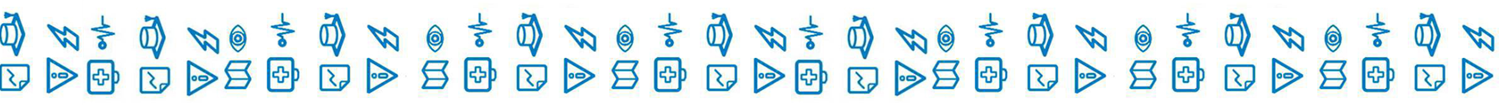 Информация о развитии рынка трудаЛенинградской области 	Февраль 2018 годаВ феврале 2018 года на рынке труда Ленинградской области наблюдалась стабильная ситуация. Гражданами, обратившимися в службу занятости населения в феврале                  2018 года, подано 5105 заявлений о предоставлении государственных услуг (далее – госуслуга) (таблица 1).Обратились за госуслугой по: - содействию в поиске подходящей работы – 1817 человек (почти каждый третий, из числа граждан, подавших заявление о предоставлении госуслуг); - профессиональной ориентации – 879 человек; - информированию о положении на рынке труда – 2051 человек                               и 706 работодателей.Безработными признаны 1003 человека (таблица 4), которым назначена социальная выплата в виде пособия по безработице (таблица 5).В течение февраля с регистрационного учета сняты по различным причинам              1557 человек, из числа граждан, обратившихся в целях поиска подходящей работы, в т.ч. 724 безработных гражданина.При содействии службы занятости населения в феврале: - трудоустроено на все виды работ 975 человек, из них: 365 человек (37,4%) безработные граждане, 610 человек (62,6%) ищущие работу граждане, в том числе                 в период до признания их безработными, т.е. в течение нескольких дней (таблица 6); - приступили к профессиональному обучению 132 безработных гражданина.В январе-феврале 2018 года служба занятости населения работала:- с 9837 гражданами подавшими заявление о предоставлении госуслуг, из них: почти каждый третий гражданин обратился за содействием в поиске подходящей работы – 3697 человек.При содействии службы занятости населения в январе-феврале 2018 года:- трудоустроено на все виды работ 1711 человек, что на 333 человека больше, чем за аналогичный период 2017 года;- эффективность трудоустройства граждан (отношение трудоустроенных граждан к ищущим работу гражданам обратившимся в службу занятости населения) – 46,3%, что выше показателя в январе-феврале 2017 года – 38,7%. Из общего числа трудоустроенных: на общественные работы трудоустроены – 58 человек                                     и на временные работы – 85 несовершеннолетних граждан в возрасте 14-18 лет                в свободное от учебы время;- 1037 гражданам (60,6% от всех трудоустроенных) работа предоставлена                в период до присвоения статуса «безработный».В январе-феврале 2018 года:- получили госуслугу по профориентации 2279 граждан;- приступили к профессиональному обучению 233 человека, в том числе:                        	162 безработных гражданина,51 женщина, находящаяся в отпуске по уходу за ребенком до достижения                  им возраста трех лет,20 пенсионеров, стремящихся возобновить трудовую деятельность;- на досрочную пенсию направлено 2 безработных гражданина;- пособие по безработице назначено 1596 безработным гражданам.Спрос на рабочую силуВ феврале 2018 года работодателями в службу занятости населения заявлено                5432 «новые» вакансии, что на 507 вакансий меньше, чем в январе 2018 года. По различным причинам в течение месяца сняты 5700 вакансий, включая вакансии, на которые состоялось трудоустройство ищущих работу и безработных граждан.С учетом движения вакансий, на 1 марта 2018 года текущий спрос                        на рабочую силу составил 19391 единицу, что на 268 вакансий меньше,                            чем в начале февраля 2018 года.Вакансии распределились следующим образом: от 232 единиц                               (1,2% от текущего спроса на рабочую силу) в Сланцевском муниципальном районе до 4273 единиц (22%) во Всеволожском муниципальном районе. Информацию о свободных рабочих местах предоставили 1486 работодателей 
по 924 наименованиям профессий и специальностей.В экономике региона сохранялась высокая потребность в рабочих кадрах. Для трудоустройства рабочих в начале марта 2018 года предлагались 13390 вакансий (69,1%), для инженерно-технических работников и служащих – 6001 вакансия (30,9%).Наибольшую потребность в кадрах испытывала сфера «строительство» – 5061 вакансия (26,1% от общего числа вакансий – 19391 единица), далее по видам экономической деятельности:обрабатывающие производства – 3155 вакансий (16,3%);государственное управление и обеспечение военной безопасности; социальное обеспечение – 1796 вакансий (9,3%);транспортировка и хранение – 1766 вакансий (9,1%);деятельность в области здравоохранения и социальных услуг – 1364 вакансии (7%);деятельность профессиональная, научная и техническая – 1266 вакансий (6,5%);торговля оптовая и розничная; ремонт автотранспортных средств 
и мотоциклов – 1088 вакансий (5,6%);сельское, лесное хозяйство, охота, рыболовство и рыбоводство – 863 вакансии (4,5%);деятельность административная и сопутствующие дополнительные услуги – 654 вакансии (3,4%);образование – 568 вакансий (2,9%);добыча полезных ископаемых – 359 вакансий (1,9%);деятельность гостиниц и предприятий общественного питания – 355 вакансий (1,8%);деятельность финансовая и страховая – 321 вакансия (1,7%);обеспечение электрической энергией, газом и паром; кондиционирование воздуха – 313 вакансий (1,6%) и т.д.Текущий спрос на рабочую силу по сравнению с началом февраля увеличился             в следующих сферах:строительство – на 358 единиц;транспортировка и хранение – на 176 единиц;деятельность в области здравоохранения и социальных услуг –                                  на 85 единиц;образование – на 75 единиц;деятельность гостиниц и предприятий общественного питания – на 53 единицы;обеспечение электрической энергией, газом и паром; кондиционирование воздуха – на 30 единиц;деятельность финансовая и страховая – на 30 единиц;сельское, лесное хозяйство, охота, рыболовство и рыбоводство – 
на 26 единиц;деятельность по операциям с недвижимым имуществом – на 21 единицу;предоставление прочих видов услуг – на 13 единиц;деятельность в области информации и связи – на 4 единицы.Спрос на рабочую силу по сравнению с началом февраля текущего года сократился в следующих сферах деятельности:государственное управление и обеспечение военной безопасности; социальное обеспечение – на 772 единицы;торговля оптовая и розничная; ремонт автотранспортных средств 
и мотоциклов – на 206 единиц;обрабатывающие производства – на 57 единиц;деятельность административная и сопутствующие дополнительные услуги – на 42 единицы;деятельность профессиональная, научная и техническая – на 31 единицу;добыча полезных ископаемых – на 27 единиц и др.По 20 наименованиям наиболее востребованных рабочих профессий заявлено 8342 вакансии (43% от текущего спроса на рабочую силу). Предложение рабочей силы по этой группе профессий в 5,7 раза меньше спроса. По 20 наименованиям наиболее востребованных должностей инженерно-технических работников и служащих заявлено 4200 вакансий (21,7% от текущего спроса на рабочую силу). Предложение рабочей силы по этой группе профессий в 4,5 раза меньше спроса.Сохранялся высокий спрос на неквалифицированных работников. 
По 20 наименованиям наиболее востребованных профессий этой группы заявлено 2040 вакансий (10,5% от текущего спроса на рабочую силу). Предложение рабочей силы по этой группе профессий в 2,4 раза меньше спроса.На 1 марта 2018 года напряженность на рынке труда в среднем 
по Ленинградской области составила 0,3 незанятых граждан на одну вакансию.По территориям самый низкий показатель напряженности во Всеволожском и Тосненском муниципальных районах – 0,1 незанятых граждан на одну вакансию. Наиболее высокий в Сланцевском муниципальном районе – 1,2 незанятых граждан на одну вакансию (таблица 3). Численность безработных гражданВ феврале 2018 года безработными признаны 1003 человека, что на 143 человека меньше, чем в феврале 2017 года.К началу марта 2018 года (по отношению к началу февраля 2018 года) число безработных граждан: сократилось во Всеволожском и Гатчинском муниципальных районах;не изменилось в Ломоносовском муниципальном районе;незначительно увеличилось Бокситогорском, Волосовском, Волховском, Выборгском, Кингисеппском, Киришском, Кировском, Лодейнопольском, Лужском, Подпорожском, Приозерском, Сланцевском, Тихвинском, Тосненском муниципальных районах и Сосновоборском городском округе.В моногородах численность безработных граждан увеличилась: г. Пикалево – до 61 человека (на 12 человек); г. Сланцы – до 230 человек (на 34 человека);                             г. Сясьстрой – до 76 человек (на 3 человека) (таблица 4.1).Состав безработных гражданВ общей численности безработных граждан, состоявших на учете в службе занятости населения, в начале марта 2018 года (3732 человека):осуществлявших трудовую деятельность – 3476 человек (93,1%), из них:
по причинам прекращения трудовой деятельности:уволенные по собственному желанию – 1946 человек (56%);уволенные по соглашению сторон – 320 человек (9,2%);уволенные в связи с ликвидацией организации, либо прекращением деятельности индивидуальным предпринимателем – 721 человек (20,7%);уволенные с государственной службы – 38 человек (1,1%).по профессионально-квалификационному составу:работавшие по профессии рабочего – 2036 человек (58,6%);работавшие на должности служащего – 1440 человек (41,4%);Из 3732 безработных граждан:по возрасту:16-17 лет – 17 человек (0,5%);18-19 лет – 76 человек (2%);20-24 года – 247 человек (6,6%);25-29 лет – 285 человек (7,6%);30-49 лет – 1936 человек (51,9%);50 лет и старше – 1171 человек (31,4%);по образованию:высшее образование – 999 человек (26,8%);среднее проф. образование – 1649 человек (44,2%);	среднее общее образование – 586 человек (15,7%);основное общее образование – 434 человека (11,6%);не имеющие основного общего образования – 64 человека (1,7%);по отдельным категориям граждан:родителей, имеющих несовершеннолетних детей, всего – 814 человек (21,8%);инвалидов – 568 человек (15,2%);граждан предпенсионного возраста – 461 человек (12,4%);граждан, стремящихся возобновить трудовую деятельность после длительного перерыва (более одного года), – 638 человек (17,1%);граждан, впервые ищущих работу (ранее не работавших), – 256 человек (6,9%).Уровень регистрируемой безработицыНа 1 марта 2018 года уровень регистрируемой безработицы                                    в Ленинградской области имел значение 0,38% (справочно: в начале марта                   2017 года – 0,46%; и в начале января 2018 года – 0,35%) (таблица 4).При среднеобластном уровне регистрируемой безработицы в начале марта               2018 года – 0,38%, по территориям этот показатель имел значение: от 0,18% 
в Кировском муниципальном районе до 1,12% в Лодейнопольском муниципальном районе. В 9 муниципальных районах Ленинградской области уровень регистрируемой безработицы несколько выше среднеобластного значения.По сравнению с началом февраля 2018 года уровень регистрируемой безработицы:сократился во Всеволожском, Гатчинском муниципальных районах;не изменился в Ломоносовском муниципальном районе;незначительно увеличился в Бокситогорском, Волосовском, Волховском, Выборгском, Кингисеппском, Киришском, Кировском, Лодейнопольском, Лужском, Подпорожском, Приозерском, Сланцевском, Тосненском, Тихвинском муниципальных районах и Сосновоборском городском округе.В 2018 году Ленинградская область продолжает входить в ограниченное число субъектов Российской Федерации, имеющих низкую регистрируемую безработицу. Социальное партнерство в сфере трудаНа 1 марта 2018 года в Ленинградской области действовали                                 1352 уведомительно зарегистрированных коллективных договора, которыми охвачено 204 тыс. работающих граждан.Государственное управление охраной труда	В феврале 2018 года специалистами отдела охраны труда и социального партнёрства комитета принято участие  в работе комиссий по расследованию                четырех несчастных случаев, из них: один несчастный случай с тяжелым исходом; два со смертельным исходом; один групповой несчастный случай. По запросам организаций проведены 3 государственные экспертизы условий труда в целях оценки качества проведения специальной оценки условий труда                 на 21 рабочем месте (количество занятых на них работников – 57 человек).По результатам экспертизы выдано 3 заключения.	В целях подготовки аналитической информации «О состоянии охраны труда      в  Ленинградской области в 2018 году» проводился сбор и обработка данных                    о производственном травматизме и профессиональной заболеваемости, состоянии условий и охраны труда, финансировании предупредительных мер по профилактике производственного травматизма и профессиональной заболеваемости, обучения по охране труда в организациях, осуществляющих свою деятельность на территории Ленинградской области. Справочно:По данным Петростата, в среднем за ноябрь 2017 года – январь 2018 года,           в Ленинградской области уровень безработицы (по методологии МОТ) – 4,5%, численность безработных – 43,8 тыс. человек.Средняя заработная плата по Ленинградской области в декабрь 2017 года              (по последним данным Петростата) – 46501 руб.Средний размер пособия по безработице в феврале 2018 года – 3485,94 руб.Величина прожиточного минимума для трудоспособного населения 
за 4 квартал 2017 года – 10248 руб. Размер минимальной заработной платы в Ленинградской области с 1 января 2018 года – 11400 руб.ЧИСЛЕННОСТЬ ГРАЖДАН, ОБРАТИВШИХСЯ ЗА ПРЕДОСТАВЛЕНИЕМ ГОСУДАРСТВЕННЫХ УСЛУГ    Таблица 1ИНФОРМАЦИЯ ПО МОНОГОРОДАМ ЛЕНИНГРАДСКОЙ ОБЛАСТИТаблица 4.1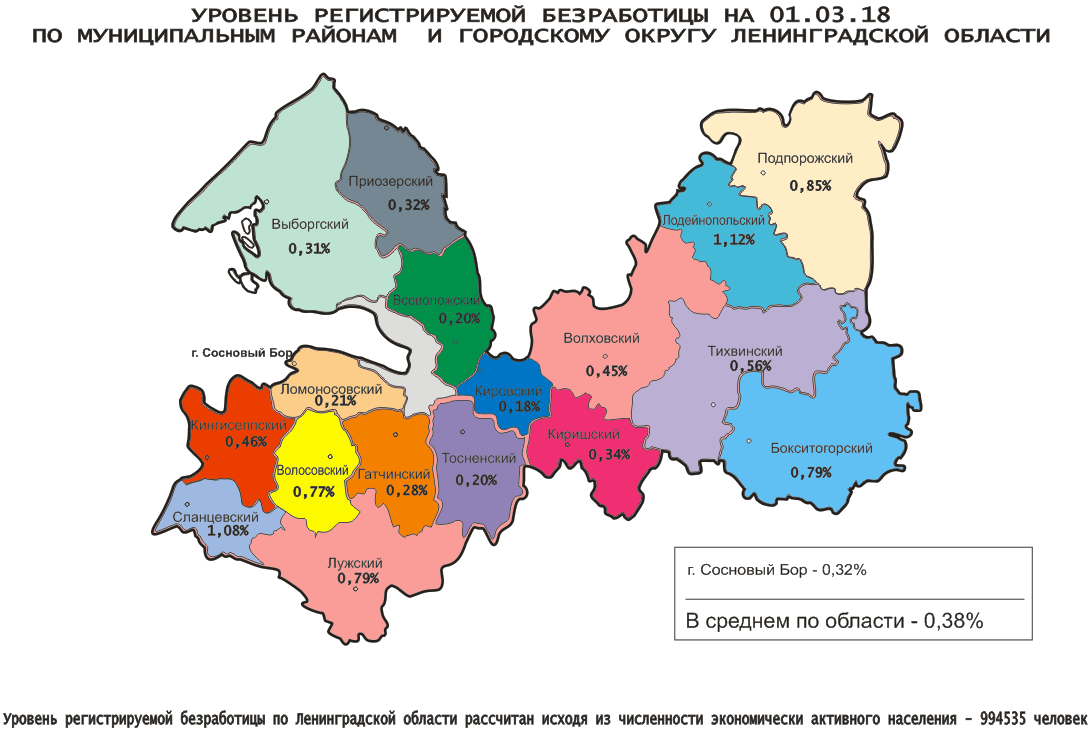 Комитет по труду и занятости населения Ленинградской области. Сектор анализа рынка труда, информации и программ занятостиСанкт-Петербург, Трамвайный пр., д.12, корп.2. Телефон: (812) 611-49-11, факс: (812) 611-47-40. Эл. почта: ktzn_lo@lenreg.ru.Сайт: Комитета по труду и занятости населения Ленинградской области: www.job.lenobl.ru; Роструда: www.rostrud.info АДМИНИСТРАЦИЯ ЛЕНИНГРАДСКОЙ ОБЛАСТИ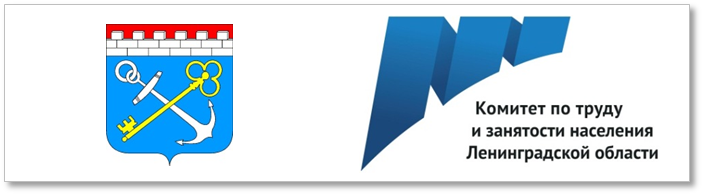 И Н Ф О Р М А Ц И Яо развитии рынка трудаЛенинградской областив феврале 2018 года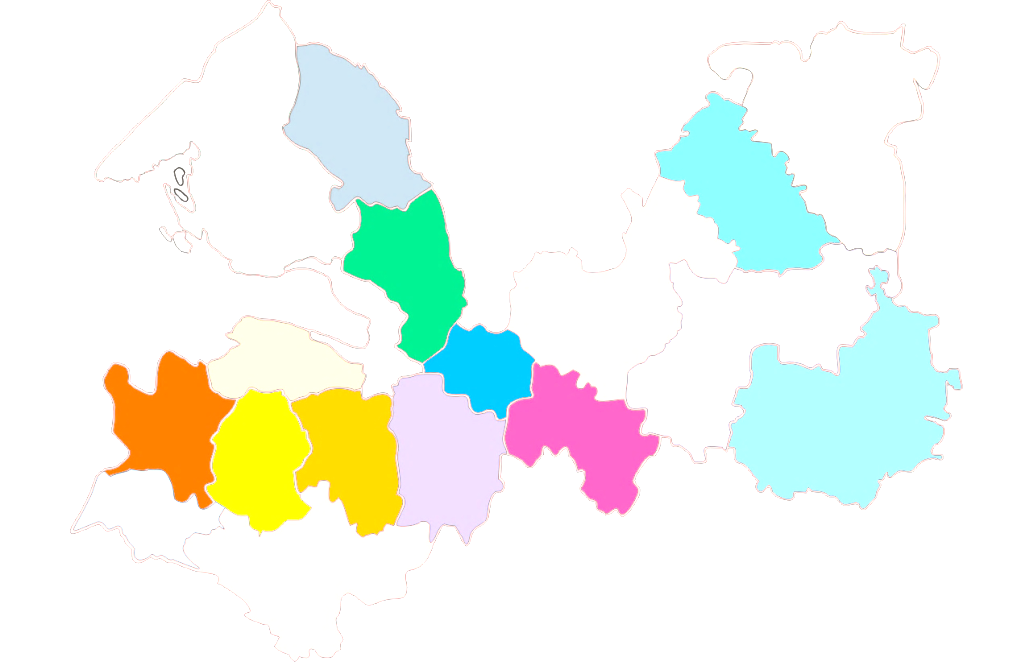 швея – 1345плотник – 423токарь – 116водитель – 1012маляр, штукатур – 417электромонтажник – 116монтажник – 803сварщик – 401тракторист – 103оператор – 711электрогазосварщик – 366электросварщик – 77слесарь – 649электрик, электромонтер – 233стропальщик – 76каменщик – 623продавец – 186станочник – 51машинист – 503повар – 131военнослужащий – 718педагог (преподаватель, учитель) – 190воспитатель – 59инженер – 633мастер – 179инспектор – 57врач – 613фельдшер – 158бухгалтер – 55медицинская сестра – 370кассир – 134администратор – 30агент – 239менеджер – 123экономист – 27полицейский (следователь) – 230охранник – 105технолог – 13техник – 200механик – 67рабочие (включая подсобных рабочих, кухонных рабочих, дорожных рабочих, рабочих) – 1022рабочие (включая подсобных рабочих, кухонных рабочих, дорожных рабочих, рабочих) – 1022рабочие (включая подсобных рабочих, кухонных рабочих, дорожных рабочих, рабочих) – 1022уборщик – 298грузчик – 36горничная – 21монтер (пути) – 141сортировщик – 34обработчик – 16укладчик (упаковщик) – 118санитар – 30почтальон – 13стрелок – 96мойщик – 28сторож (вахтер) – 12кладовщик – 81овощевод – 23дворник – 49животновод – 22Ниже среднеобластного 
(менее 0,38%)Ниже среднеобластного 
(менее 0,38%)Ниже среднеобластного 
(менее 0,38%)Выше среднеобластного (более 0,38%)Выше среднеобластного (более 0,38%)Выше среднеобластного (более 0,38%)Выше среднеобластного (более 0,38%)Выше среднеобластного (более 0,38%)Выше среднеобластного (более 0,38%)от 0,38% до 1%от 0,38% до 1%от 0,38% до 1%равен и более 1% равен и более 1% равен и более 1% №п/пМуниципальныерайоны,городской округУровеньрег. без-работицы, %№п/пМуниципальныерайоныУровеньрег. без-работицы, %№п/пМуниципальныерайоныУровеньрег. без-работицы, %1.Кировский  0,181.Волховский 0,451.Лодейнопольский1,122.Тосненский 0,202.Кингисеппский0,462.Сланцевский1,083.Всеволожский0,203.Тихвинский0,564.Ломоносовский0,214.Волосовский 0,775.Гатчинский 0,285.Лужский0,796.Выборгский 0,316.Бокситогорский0,797.Сосновоборский г.о.0,327.Подпорожский0,858.Приозерский0,329.Киришский0,34№№№МуниципальныеМуниципальныеМуниципальныеМуниципальныеЯнварьЯнварьЯнварьЯнварьЯнварьЯнварьЯнварьЯнварьЯнварьЯнварьЯнварьЯнварьЯнварьЯнварьЯнварьЯнварьЯнварьЯнварьЯнварьЯнварьЯнварьЯнварьЯнварьЯнварьЯнварьЯнварьЯнварьФевральФевральФевральФевральФевральФевральФевральФевральФевральФевральФевральФевральФевральФевральФевральФевральФевральФевральФевральп/пп/пп/прайоны, городской округрайоны, городской округрайоны, городской округрайоны, городской округКоличествоКоличествоКоличествоКоличествоКоличествоКоличествоОбратились за госуслугой по: Обратились за госуслугой по: Обратились за госуслугой по: Обратились за госуслугой по: Обратились за госуслугой по: Обратились за госуслугой по: Обратились за госуслугой по: Обратились за госуслугой по: Обратились за госуслугой по: Обратились за госуслугой по: Обратились за госуслугой по: Обратились за госуслугой по: Обратились за госуслугой по: Обратились за госуслугой по: Обратились за госуслугой по: Обратились за госуслугой по: Обратились за госуслугой по: Обратились за госуслугой по: Обратились за госуслугой по: Обратились за госуслугой по: Обратились за госуслугой по: КоличествоКоличествоКоличествоКоличествоОбратились за госуслугой по:Обратились за госуслугой по:Обратились за госуслугой по:Обратились за госуслугой по:Обратились за госуслугой по:Обратились за госуслугой по:Обратились за госуслугой по:Обратились за госуслугой по:Обратились за госуслугой по:Обратились за госуслугой по:Обратились за госуслугой по:Обратились за госуслугой по:Обратились за госуслугой по:Обратились за госуслугой по:Обратились за госуслугой по:заявлений граждан о предоставлении госуслуг, (ед.)заявлений граждан о предоставлении госуслуг, (ед.)заявлений граждан о предоставлении госуслуг, (ед.)заявлений граждан о предоставлении госуслуг, (ед.)заявлений граждан о предоставлении госуслуг, (ед.)заявлений граждан о предоставлении госуслуг, (ед.)содействию в поиске подходящей работы, (чел.)содействию в поиске подходящей работы, (чел.)содействию в поиске подходящей работы, (чел.)содействию в поиске подходящей работы, (чел.)содействию в поиске подходящей работы, (чел.)профориентации, (чел.)профориентации, (чел.)профориентации, (чел.)профориентации, (чел.)профориентации, (чел.)профориентации, (чел.)профориентации, (чел.)профориентации, (чел.)профориентации, (чел.)информированию о положении на рынке труда, (чел.)информированию о положении на рынке труда, (чел.)информированию о положении на рынке труда, (чел.)информированию о положении на рынке труда, (чел.)информированию о положении на рынке труда, (чел.)информированию о положении на рынке труда, (чел.)информированию о положении на рынке труда, (чел.)заявлений граждан о предоставлении госуслуг, (ед.)заявлений граждан о предоставлении госуслуг, (ед.)заявлений граждан о предоставлении госуслуг, (ед.)заявлений граждан о предоставлении госуслуг, (ед.)содействию в поиске подходящей работы, (чел.)содействию в поиске подходящей работы, (чел.)содействию в поиске подходящей работы, (чел.)содействию в поиске подходящей работы, (чел.)содействию в поиске подходящей работы, (чел.)профориентации, (чел.)профориентации, (чел.)профориентации, (чел.)профориентации, (чел.)профориентации, (чел.)профориентации, (чел.)информированию о положении на рынке труда, (чел.)информированию о положении на рынке труда, (чел.)информированию о положении на рынке труда, (чел.)информированию о положении на рынке труда, (чел.)гр.5:   гр.1, %гр.5:   гр.1, %гр.5:   гр.1, %гр.5:   гр.1, %АААВВВВ111111222223333333334444444555566666777777888899991.1.1.Бокситогорский Бокситогорский Бокситогорский Бокситогорский 23223223223223223212212212212212200000000010210210210210210210221021021021094949494942222229595959590,590,590,590,52.2.2.Волосовский Волосовский Волосовский Волосовский 18718718718718718796969696960000000008989898989898916116116116176767676762222228181818186,186,186,186,13.3.3.Волховский Волховский Волховский Волховский 346346346346346346142142142142142666666666187187187187187187187421421421421152152152152152333333226226226226121,7121,7121,7121,74.4.4.Всеволожский Всеволожский Всеволожский Всеволожский 3933933933933933932022022022022023434343434343434341271271271271271271273363363363361561561561561564141414141419292929285,585,585,585,55.5.5.Выборгский Выборгский Выборгский Выборгский 33633633633633633614014014014014019191919191919191915715715715715715715728728728728711711711711711720202020202013713713713785,485,485,485,46.6.6.Гатчинский Гатчинский Гатчинский Гатчинский 637637637637637637200200200200200909090909090909090339339339339339339339649649649649222222222222222132132132132132132256256256256101,9101,9101,9101,97.7.7.КингисеппскийКингисеппскийКингисеппскийКингисеппский36136136136136136110510510510510542424242424242424218818818818818818818832532532532510010010010010024242424242417417417417490,090,090,090,08.8.8.Киришский Киришский Киришский Киришский 3983983983983983989595959595363636363636363636254254254254254254254370370370370808080808063636363636319919919919993,093,093,093,09.9.9.Кировский Кировский Кировский Кировский 100100100100100100595959595900000000041414141414141115115115115757575757500000038383838115,0115,0115,0115,010.10.10.Лодейнопольский Лодейнопольский Лодейнопольский Лодейнопольский 1271271271271271275151515151888888888676767676767678686868651515151518888882222222267,767,767,767,711.11.11.ЛомоносовскийЛомоносовскийЛомоносовскийЛомоносовский143143143143143143656565656544444444471717171717171145145145145717171717111111169696969101,4101,4101,4101,412.12.12.Лужский Лужский Лужский Лужский 300300300300300300123123123123123515151515151515151121121121121121121121486486486486187187187187187100100100100100100178178178178162,0162,0162,0162,013.13.13.Подпорожский Подпорожский Подпорожский Подпорожский 177177177177177177696969696945454545454545454555555555555555183183183183464646464668686868686846464646103,4103,4103,4103,414.14.14.Приозерский Приозерский Приозерский Приозерский 1751751751751751753939393939000000000134134134134134134134167167167167464646464600000011911911911995,495,495,495,415.15.15.Сланцевский Сланцевский Сланцевский Сланцевский 157157157157157157565656565630303030303030303060606060606060297297297297676767676785858585858586868686189,2189,2189,2189,216.16.16.Cосновоборский г.о.Cосновоборский г.о.Cосновоборский г.о.Cосновоборский г.о.136136136136136136656565656518181818181818181850505050505050177177177177787878787828282828282864646464130,1130,1130,1130,117.17.17.Тихвинский Тихвинский Тихвинский Тихвинский 32232232232232232216016016016016022222222215815815815815815815827027027027012612612612612615151515151512712712712783,983,983,983,918.18.18.Тосненский Тосненский Тосненский Тосненский 20520520520520520591919191912222222222222222226969696969696917017017017073737373733737373737374242424282,982,982,982,9Учебно-методический центрУчебно-методический центрУчебно-методический центрУчебно-методический центр000000000000000000000000000250250250250000002502502502502502500000 - - - -Итого по Ленинградской областиИтого по Ленинградской областиИтого по Ленинградской областиИтого по Ленинградской областиИтого по Ленинградской областиИтого по Ленинградской областиИтого по Ленинградской области4732473247324732473247321880188018801880188040740740740740740740740740722692269226922692269226922695105510551055105181718171817181718178798798798798798792051205120512051107,9107,9107,9107,9ЧИСЛЕННОСТЬ ГРАЖДАН, ОБРАТИВШИХСЯ ЗА СОДЕЙСТВИЕМ В ПОИСКЕ ПОДХОДЯЩЕЙ РАБОТЫ, 
ТЕКУЩИЙ СПРОС НА РАБОЧУЮ СИЛУЧИСЛЕННОСТЬ ГРАЖДАН, ОБРАТИВШИХСЯ ЗА СОДЕЙСТВИЕМ В ПОИСКЕ ПОДХОДЯЩЕЙ РАБОТЫ, 
ТЕКУЩИЙ СПРОС НА РАБОЧУЮ СИЛУЧИСЛЕННОСТЬ ГРАЖДАН, ОБРАТИВШИХСЯ ЗА СОДЕЙСТВИЕМ В ПОИСКЕ ПОДХОДЯЩЕЙ РАБОТЫ, 
ТЕКУЩИЙ СПРОС НА РАБОЧУЮ СИЛУЧИСЛЕННОСТЬ ГРАЖДАН, ОБРАТИВШИХСЯ ЗА СОДЕЙСТВИЕМ В ПОИСКЕ ПОДХОДЯЩЕЙ РАБОТЫ, 
ТЕКУЩИЙ СПРОС НА РАБОЧУЮ СИЛУЧИСЛЕННОСТЬ ГРАЖДАН, ОБРАТИВШИХСЯ ЗА СОДЕЙСТВИЕМ В ПОИСКЕ ПОДХОДЯЩЕЙ РАБОТЫ, 
ТЕКУЩИЙ СПРОС НА РАБОЧУЮ СИЛУЧИСЛЕННОСТЬ ГРАЖДАН, ОБРАТИВШИХСЯ ЗА СОДЕЙСТВИЕМ В ПОИСКЕ ПОДХОДЯЩЕЙ РАБОТЫ, 
ТЕКУЩИЙ СПРОС НА РАБОЧУЮ СИЛУЧИСЛЕННОСТЬ ГРАЖДАН, ОБРАТИВШИХСЯ ЗА СОДЕЙСТВИЕМ В ПОИСКЕ ПОДХОДЯЩЕЙ РАБОТЫ, 
ТЕКУЩИЙ СПРОС НА РАБОЧУЮ СИЛУЧИСЛЕННОСТЬ ГРАЖДАН, ОБРАТИВШИХСЯ ЗА СОДЕЙСТВИЕМ В ПОИСКЕ ПОДХОДЯЩЕЙ РАБОТЫ, 
ТЕКУЩИЙ СПРОС НА РАБОЧУЮ СИЛУЧИСЛЕННОСТЬ ГРАЖДАН, ОБРАТИВШИХСЯ ЗА СОДЕЙСТВИЕМ В ПОИСКЕ ПОДХОДЯЩЕЙ РАБОТЫ, 
ТЕКУЩИЙ СПРОС НА РАБОЧУЮ СИЛУЧИСЛЕННОСТЬ ГРАЖДАН, ОБРАТИВШИХСЯ ЗА СОДЕЙСТВИЕМ В ПОИСКЕ ПОДХОДЯЩЕЙ РАБОТЫ, 
ТЕКУЩИЙ СПРОС НА РАБОЧУЮ СИЛУЧИСЛЕННОСТЬ ГРАЖДАН, ОБРАТИВШИХСЯ ЗА СОДЕЙСТВИЕМ В ПОИСКЕ ПОДХОДЯЩЕЙ РАБОТЫ, 
ТЕКУЩИЙ СПРОС НА РАБОЧУЮ СИЛУЧИСЛЕННОСТЬ ГРАЖДАН, ОБРАТИВШИХСЯ ЗА СОДЕЙСТВИЕМ В ПОИСКЕ ПОДХОДЯЩЕЙ РАБОТЫ, 
ТЕКУЩИЙ СПРОС НА РАБОЧУЮ СИЛУЧИСЛЕННОСТЬ ГРАЖДАН, ОБРАТИВШИХСЯ ЗА СОДЕЙСТВИЕМ В ПОИСКЕ ПОДХОДЯЩЕЙ РАБОТЫ, 
ТЕКУЩИЙ СПРОС НА РАБОЧУЮ СИЛУЧИСЛЕННОСТЬ ГРАЖДАН, ОБРАТИВШИХСЯ ЗА СОДЕЙСТВИЕМ В ПОИСКЕ ПОДХОДЯЩЕЙ РАБОТЫ, 
ТЕКУЩИЙ СПРОС НА РАБОЧУЮ СИЛУЧИСЛЕННОСТЬ ГРАЖДАН, ОБРАТИВШИХСЯ ЗА СОДЕЙСТВИЕМ В ПОИСКЕ ПОДХОДЯЩЕЙ РАБОТЫ, 
ТЕКУЩИЙ СПРОС НА РАБОЧУЮ СИЛУЧИСЛЕННОСТЬ ГРАЖДАН, ОБРАТИВШИХСЯ ЗА СОДЕЙСТВИЕМ В ПОИСКЕ ПОДХОДЯЩЕЙ РАБОТЫ, 
ТЕКУЩИЙ СПРОС НА РАБОЧУЮ СИЛУЧИСЛЕННОСТЬ ГРАЖДАН, ОБРАТИВШИХСЯ ЗА СОДЕЙСТВИЕМ В ПОИСКЕ ПОДХОДЯЩЕЙ РАБОТЫ, 
ТЕКУЩИЙ СПРОС НА РАБОЧУЮ СИЛУЧИСЛЕННОСТЬ ГРАЖДАН, ОБРАТИВШИХСЯ ЗА СОДЕЙСТВИЕМ В ПОИСКЕ ПОДХОДЯЩЕЙ РАБОТЫ, 
ТЕКУЩИЙ СПРОС НА РАБОЧУЮ СИЛУЧИСЛЕННОСТЬ ГРАЖДАН, ОБРАТИВШИХСЯ ЗА СОДЕЙСТВИЕМ В ПОИСКЕ ПОДХОДЯЩЕЙ РАБОТЫ, 
ТЕКУЩИЙ СПРОС НА РАБОЧУЮ СИЛУЧИСЛЕННОСТЬ ГРАЖДАН, ОБРАТИВШИХСЯ ЗА СОДЕЙСТВИЕМ В ПОИСКЕ ПОДХОДЯЩЕЙ РАБОТЫ, 
ТЕКУЩИЙ СПРОС НА РАБОЧУЮ СИЛУЧИСЛЕННОСТЬ ГРАЖДАН, ОБРАТИВШИХСЯ ЗА СОДЕЙСТВИЕМ В ПОИСКЕ ПОДХОДЯЩЕЙ РАБОТЫ, 
ТЕКУЩИЙ СПРОС НА РАБОЧУЮ СИЛУЧИСЛЕННОСТЬ ГРАЖДАН, ОБРАТИВШИХСЯ ЗА СОДЕЙСТВИЕМ В ПОИСКЕ ПОДХОДЯЩЕЙ РАБОТЫ, 
ТЕКУЩИЙ СПРОС НА РАБОЧУЮ СИЛУЧИСЛЕННОСТЬ ГРАЖДАН, ОБРАТИВШИХСЯ ЗА СОДЕЙСТВИЕМ В ПОИСКЕ ПОДХОДЯЩЕЙ РАБОТЫ, 
ТЕКУЩИЙ СПРОС НА РАБОЧУЮ СИЛУЧИСЛЕННОСТЬ ГРАЖДАН, ОБРАТИВШИХСЯ ЗА СОДЕЙСТВИЕМ В ПОИСКЕ ПОДХОДЯЩЕЙ РАБОТЫ, 
ТЕКУЩИЙ СПРОС НА РАБОЧУЮ СИЛУЧИСЛЕННОСТЬ ГРАЖДАН, ОБРАТИВШИХСЯ ЗА СОДЕЙСТВИЕМ В ПОИСКЕ ПОДХОДЯЩЕЙ РАБОТЫ, 
ТЕКУЩИЙ СПРОС НА РАБОЧУЮ СИЛУЧИСЛЕННОСТЬ ГРАЖДАН, ОБРАТИВШИХСЯ ЗА СОДЕЙСТВИЕМ В ПОИСКЕ ПОДХОДЯЩЕЙ РАБОТЫ, 
ТЕКУЩИЙ СПРОС НА РАБОЧУЮ СИЛУЧИСЛЕННОСТЬ ГРАЖДАН, ОБРАТИВШИХСЯ ЗА СОДЕЙСТВИЕМ В ПОИСКЕ ПОДХОДЯЩЕЙ РАБОТЫ, 
ТЕКУЩИЙ СПРОС НА РАБОЧУЮ СИЛУЧИСЛЕННОСТЬ ГРАЖДАН, ОБРАТИВШИХСЯ ЗА СОДЕЙСТВИЕМ В ПОИСКЕ ПОДХОДЯЩЕЙ РАБОТЫ, 
ТЕКУЩИЙ СПРОС НА РАБОЧУЮ СИЛУЧИСЛЕННОСТЬ ГРАЖДАН, ОБРАТИВШИХСЯ ЗА СОДЕЙСТВИЕМ В ПОИСКЕ ПОДХОДЯЩЕЙ РАБОТЫ, 
ТЕКУЩИЙ СПРОС НА РАБОЧУЮ СИЛУЧИСЛЕННОСТЬ ГРАЖДАН, ОБРАТИВШИХСЯ ЗА СОДЕЙСТВИЕМ В ПОИСКЕ ПОДХОДЯЩЕЙ РАБОТЫ, 
ТЕКУЩИЙ СПРОС НА РАБОЧУЮ СИЛУЧИСЛЕННОСТЬ ГРАЖДАН, ОБРАТИВШИХСЯ ЗА СОДЕЙСТВИЕМ В ПОИСКЕ ПОДХОДЯЩЕЙ РАБОТЫ, 
ТЕКУЩИЙ СПРОС НА РАБОЧУЮ СИЛУЧИСЛЕННОСТЬ ГРАЖДАН, ОБРАТИВШИХСЯ ЗА СОДЕЙСТВИЕМ В ПОИСКЕ ПОДХОДЯЩЕЙ РАБОТЫ, 
ТЕКУЩИЙ СПРОС НА РАБОЧУЮ СИЛУЧИСЛЕННОСТЬ ГРАЖДАН, ОБРАТИВШИХСЯ ЗА СОДЕЙСТВИЕМ В ПОИСКЕ ПОДХОДЯЩЕЙ РАБОТЫ, 
ТЕКУЩИЙ СПРОС НА РАБОЧУЮ СИЛУЧИСЛЕННОСТЬ ГРАЖДАН, ОБРАТИВШИХСЯ ЗА СОДЕЙСТВИЕМ В ПОИСКЕ ПОДХОДЯЩЕЙ РАБОТЫ, 
ТЕКУЩИЙ СПРОС НА РАБОЧУЮ СИЛУЧИСЛЕННОСТЬ ГРАЖДАН, ОБРАТИВШИХСЯ ЗА СОДЕЙСТВИЕМ В ПОИСКЕ ПОДХОДЯЩЕЙ РАБОТЫ, 
ТЕКУЩИЙ СПРОС НА РАБОЧУЮ СИЛУЧИСЛЕННОСТЬ ГРАЖДАН, ОБРАТИВШИХСЯ ЗА СОДЕЙСТВИЕМ В ПОИСКЕ ПОДХОДЯЩЕЙ РАБОТЫ, 
ТЕКУЩИЙ СПРОС НА РАБОЧУЮ СИЛУЧИСЛЕННОСТЬ ГРАЖДАН, ОБРАТИВШИХСЯ ЗА СОДЕЙСТВИЕМ В ПОИСКЕ ПОДХОДЯЩЕЙ РАБОТЫ, 
ТЕКУЩИЙ СПРОС НА РАБОЧУЮ СИЛУЧИСЛЕННОСТЬ ГРАЖДАН, ОБРАТИВШИХСЯ ЗА СОДЕЙСТВИЕМ В ПОИСКЕ ПОДХОДЯЩЕЙ РАБОТЫ, 
ТЕКУЩИЙ СПРОС НА РАБОЧУЮ СИЛУЧИСЛЕННОСТЬ ГРАЖДАН, ОБРАТИВШИХСЯ ЗА СОДЕЙСТВИЕМ В ПОИСКЕ ПОДХОДЯЩЕЙ РАБОТЫ, 
ТЕКУЩИЙ СПРОС НА РАБОЧУЮ СИЛУЧИСЛЕННОСТЬ ГРАЖДАН, ОБРАТИВШИХСЯ ЗА СОДЕЙСТВИЕМ В ПОИСКЕ ПОДХОДЯЩЕЙ РАБОТЫ, 
ТЕКУЩИЙ СПРОС НА РАБОЧУЮ СИЛУЧИСЛЕННОСТЬ ГРАЖДАН, ОБРАТИВШИХСЯ ЗА СОДЕЙСТВИЕМ В ПОИСКЕ ПОДХОДЯЩЕЙ РАБОТЫ, 
ТЕКУЩИЙ СПРОС НА РАБОЧУЮ СИЛУЧИСЛЕННОСТЬ ГРАЖДАН, ОБРАТИВШИХСЯ ЗА СОДЕЙСТВИЕМ В ПОИСКЕ ПОДХОДЯЩЕЙ РАБОТЫ, 
ТЕКУЩИЙ СПРОС НА РАБОЧУЮ СИЛУЧИСЛЕННОСТЬ ГРАЖДАН, ОБРАТИВШИХСЯ ЗА СОДЕЙСТВИЕМ В ПОИСКЕ ПОДХОДЯЩЕЙ РАБОТЫ, 
ТЕКУЩИЙ СПРОС НА РАБОЧУЮ СИЛУЧИСЛЕННОСТЬ ГРАЖДАН, ОБРАТИВШИХСЯ ЗА СОДЕЙСТВИЕМ В ПОИСКЕ ПОДХОДЯЩЕЙ РАБОТЫ, 
ТЕКУЩИЙ СПРОС НА РАБОЧУЮ СИЛУЧИСЛЕННОСТЬ ГРАЖДАН, ОБРАТИВШИХСЯ ЗА СОДЕЙСТВИЕМ В ПОИСКЕ ПОДХОДЯЩЕЙ РАБОТЫ, 
ТЕКУЩИЙ СПРОС НА РАБОЧУЮ СИЛУЧИСЛЕННОСТЬ ГРАЖДАН, ОБРАТИВШИХСЯ ЗА СОДЕЙСТВИЕМ В ПОИСКЕ ПОДХОДЯЩЕЙ РАБОТЫ, 
ТЕКУЩИЙ СПРОС НА РАБОЧУЮ СИЛУЧИСЛЕННОСТЬ ГРАЖДАН, ОБРАТИВШИХСЯ ЗА СОДЕЙСТВИЕМ В ПОИСКЕ ПОДХОДЯЩЕЙ РАБОТЫ, 
ТЕКУЩИЙ СПРОС НА РАБОЧУЮ СИЛУЧИСЛЕННОСТЬ ГРАЖДАН, ОБРАТИВШИХСЯ ЗА СОДЕЙСТВИЕМ В ПОИСКЕ ПОДХОДЯЩЕЙ РАБОТЫ, 
ТЕКУЩИЙ СПРОС НА РАБОЧУЮ СИЛУЧИСЛЕННОСТЬ ГРАЖДАН, ОБРАТИВШИХСЯ ЗА СОДЕЙСТВИЕМ В ПОИСКЕ ПОДХОДЯЩЕЙ РАБОТЫ, 
ТЕКУЩИЙ СПРОС НА РАБОЧУЮ СИЛУЧИСЛЕННОСТЬ ГРАЖДАН, ОБРАТИВШИХСЯ ЗА СОДЕЙСТВИЕМ В ПОИСКЕ ПОДХОДЯЩЕЙ РАБОТЫ, 
ТЕКУЩИЙ СПРОС НА РАБОЧУЮ СИЛУЧИСЛЕННОСТЬ ГРАЖДАН, ОБРАТИВШИХСЯ ЗА СОДЕЙСТВИЕМ В ПОИСКЕ ПОДХОДЯЩЕЙ РАБОТЫ, 
ТЕКУЩИЙ СПРОС НА РАБОЧУЮ СИЛУЧИСЛЕННОСТЬ ГРАЖДАН, ОБРАТИВШИХСЯ ЗА СОДЕЙСТВИЕМ В ПОИСКЕ ПОДХОДЯЩЕЙ РАБОТЫ, 
ТЕКУЩИЙ СПРОС НА РАБОЧУЮ СИЛУЧИСЛЕННОСТЬ ГРАЖДАН, ОБРАТИВШИХСЯ ЗА СОДЕЙСТВИЕМ В ПОИСКЕ ПОДХОДЯЩЕЙ РАБОТЫ, 
ТЕКУЩИЙ СПРОС НА РАБОЧУЮ СИЛУЧИСЛЕННОСТЬ ГРАЖДАН, ОБРАТИВШИХСЯ ЗА СОДЕЙСТВИЕМ В ПОИСКЕ ПОДХОДЯЩЕЙ РАБОТЫ, 
ТЕКУЩИЙ СПРОС НА РАБОЧУЮ СИЛУЧИСЛЕННОСТЬ ГРАЖДАН, ОБРАТИВШИХСЯ ЗА СОДЕЙСТВИЕМ В ПОИСКЕ ПОДХОДЯЩЕЙ РАБОТЫ, 
ТЕКУЩИЙ СПРОС НА РАБОЧУЮ СИЛУТаблица 2Таблица 2Таблица 2Таблица 2Таблица 2Таблица 2Таблица 2Таблица 2Таблица 2Таблица 2Таблица 2Таблица 2Таблица 2Таблица 2Таблица 2№№№МуниципальныеМуниципальныеМуниципальныеМуниципальныеЧисленность граждан, обратившихся за содействием в поиске подходящей работы:Численность граждан, обратившихся за содействием в поиске подходящей работы:Численность граждан, обратившихся за содействием в поиске подходящей работы:Численность граждан, обратившихся за содействием в поиске подходящей работы:Численность граждан, обратившихся за содействием в поиске подходящей работы:Численность граждан, обратившихся за содействием в поиске подходящей работы:Численность граждан, обратившихся за содействием в поиске подходящей работы:Численность граждан, обратившихся за содействием в поиске подходящей работы:Численность граждан, обратившихся за содействием в поиске подходящей работы:Численность граждан, обратившихся за содействием в поиске подходящей работы:Численность граждан, обратившихся за содействием в поиске подходящей работы:Численность граждан, обратившихся за содействием в поиске подходящей работы:Численность граждан, обратившихся за содействием в поиске подходящей работы:Численность граждан, обратившихся за содействием в поиске подходящей работы:Численность граждан, обратившихся за содействием в поиске подходящей работы:Численность граждан, обратившихся за содействием в поиске подходящей работы:Численность граждан, обратившихся за содействием в поиске подходящей работы:Численность граждан, обратившихся за содействием в поиске подходящей работы:Численность граждан, обратившихся за содействием в поиске подходящей работы:Численность граждан, обратившихся за содействием в поиске подходящей работы:Численность граждан, обратившихся за содействием в поиске подходящей работы:Численность граждан, обратившихся за содействием в поиске подходящей работы:Численность граждан, обратившихся за содействием в поиске подходящей работы:Численность граждан, обратившихся за содействием в поиске подходящей работы:Численность граждан, обратившихся за содействием в поиске подходящей работы:Численность граждан, обратившихся за содействием в поиске подходящей работы:Численность граждан, обратившихся за содействием в поиске подходящей работы:Численность граждан, обратившихся за содействием в поиске подходящей работы:Численность граждан, обратившихся за содействием в поиске подходящей работы:Численность граждан, обратившихся за содействием в поиске подходящей работы:Численность граждан, обратившихся за содействием в поиске подходящей работы:Текущий спрос на рабочуюТекущий спрос на рабочуюТекущий спрос на рабочуюТекущий спрос на рабочуюТекущий спрос на рабочуюТекущий спрос на рабочуюТекущий спрос на рабочуюТекущий спрос на рабочуюТекущий спрос на рабочуюТекущий спрос на рабочуюТекущий спрос на рабочуюТекущий спрос на рабочуюТекущий спрос на рабочуюТекущий спрос на рабочуюТекущий спрос на рабочуюп/пп/пп/прайоны, городской округ районы, городской округ районы, городской округ районы, городской округ Поставлено на учет, (чел.)Поставлено на учет, (чел.)Поставлено на учет, (чел.)Поставлено на учет, (чел.)Поставлено на учет, (чел.)Поставлено на учет, (чел.)Поставлено на учет, (чел.)Поставлено на учет, (чел.)Поставлено на учет, (чел.)Поставлено на учет, (чел.)Поставлено на учет, (чел.)Поставлено на учет, (чел.)Поставлено на учет, (чел.)Поставлено на учет, (чел.)Поставлено на учет, (чел.)Состоит на учете, (чел.)Состоит на учете, (чел.)Состоит на учете, (чел.)Состоит на учете, (чел.)Состоит на учете, (чел.)Состоит на учете, (чел.)Состоит на учете, (чел.)Состоит на учете, (чел.)Состоит на учете, (чел.)Состоит на учете, (чел.)Состоит на учете, (чел.)Состоит на учете, (чел.)Состоит на учете, (чел.)Состоит на учете, (чел.)Состоит на учете, (чел.)Состоит на учете, (чел.)силу (вакансии), (ед.)силу (вакансии), (ед.)силу (вакансии), (ед.)силу (вакансии), (ед.)силу (вакансии), (ед.)силу (вакансии), (ед.)силу (вакансии), (ед.)силу (вакансии), (ед.)силу (вакансии), (ед.)силу (вакансии), (ед.)силу (вакансии), (ед.)силу (вакансии), (ед.)силу (вакансии), (ед.)силу (вакансии), (ед.)силу (вакансии), (ед.)январьянварьянварьянварьянварьфевральфевральфевральфевральфевральфевральгр.2:гр.1,%гр.2:гр.1,%гр.2:гр.1,%гр.2:гр.1,%01.02.201801.02.201801.02.201801.02.201801.02.201801.02.201801.03.201801.03.201801.03.201801.03.201801.03.2018гр.5:гр.4,%гр.5:гр.4,%гр.5:гр.4,%гр.5:гр.4,%гр.5:гр.4,%01.02.201801.02.201801.02.201801.02.201801.02.201801.02.201801.03.201801.03.201801.03.201801.03.2018гр.8:гр.7,%гр.8:гр.7,%гр.8:гр.7,%гр.8:гр.7,%гр.8:гр.7,%АААBBBB11111222222333344444455555666667777778888999991.1.1.Бокситогорский Бокситогорский Бокситогорский Бокситогорский 12212212212212294949494949477,077,077,077,0270270270270270270290290290290290107,4107,4107,4107,4107,4415415415415415415417417417417100,5100,5100,5100,5100,52.2.2.Волосовский Волосовский Волосовский Волосовский 969696969676767676767679,279,279,279,2248248248248248248272272272272272109,7109,7109,7109,7109,7360360360360360360404404404404112,2112,2112,2112,2112,23.3.3.Волховский Волховский Волховский Волховский 142142142142142152152152152152152107,0107,0107,0107,0387387387387387387391391391391391101,0101,0101,0101,0101,011091109110911091109110986786786786778,278,278,278,278,24.4.4.Всеволожский Всеволожский Всеволожский Всеволожский 20220220220220215615615615615615677,277,277,277,2580580580580580580585585585585585100,9100,9100,9100,9100,94210421042104210421042104273427342734273101,5101,5101,5101,5101,55.5.5.Выборгский Выборгский Выборгский Выборгский 14014014014014011711711711711711783,683,683,683,6401401401401401401402402402402402100,2100,2100,2100,2100,21932193219321932193219321959195919591959101,4101,4101,4101,4101,46.6.6.Гатчинский Гатчинский Гатчинский Гатчинский 200200200200200222222222222222222111,0111,0111,0111,065765765765765765765065065065065098,998,998,998,998,9219521952195219521952195150815081508150868,768,768,768,768,77.7.7.Кингисеппский Кингисеппский Кингисеппский Кингисеппский 10510510510510510010010010010010095,295,295,295,2279279279279279279286286286286286102,5102,5102,5102,5102,59899899899899899891603160316031603162,1162,1162,1162,1162,18.8.8.Киришский Киришский Киришский Киришский 959595959580808080808084,284,284,284,2216216216216216216221221221221221102,3102,3102,3102,3102,340540540540540540539339339339397,097,097,097,097,09.9.9.Кировский Кировский Кировский Кировский 5959595959757575757575127,1127,1127,1127,1215215215215215215254254254254254118,1118,1118,1118,1118,1658658658658658658887887887887134,8134,8134,8134,8134,810.10.10.Лодейнопольский Лодейнопольский Лодейнопольский Лодейнопольский 5151515151515151515151100,0100,0100,0100,0192192192192192192211211211211211109,9109,9109,9109,9109,9293293293293293293328328328328111,9111,9111,9111,9111,911.11.11.ЛомоносовскийЛомоносовскийЛомоносовскийЛомоносовский6565656565717171717171109,2109,2109,2109,213213213213213213213013013013013098,598,598,598,598,5453453453453453453462462462462102,0102,0102,0102,0102,012.12.12.Лужский Лужский Лужский Лужский 123123123123123187187187187187187152,0152,0152,0152,0359359359359359359434434434434434120,9120,9120,9120,9120,9537537537537537537559559559559104,1104,1104,1104,1104,113.13.13.Подпорожский Подпорожский Подпорожский Подпорожский 696969696946464646464666,766,766,766,7184184184184184184186186186186186101,1101,1101,1101,1101,148448448448448448442542542542587,887,887,887,887,814.14.14.Приозерский Приозерский Приозерский Приозерский 3939393939464646464646117,9117,9117,9117,9117117117117117117126126126126126107,7107,7107,7107,7107,731231231231231231230230230230296,896,896,896,896,815.15.15.Сланцевский Сланцевский Сланцевский Сланцевский 5656565656676767676767119,6119,6119,6119,6254254254254254254277277277277277109,1109,1109,1109,1109,124724724724724724723223223223293,993,993,993,993,916.16.16.Cосновоборский г.о.Cосновоборский г.о.Cосновоборский г.о.Cосновоборский г.о.6565656565787878787878120,0120,0120,0120,0237237237237237237254254254254254107,2107,2107,2107,2107,2134913491349134913491349119111911191119188,388,388,388,388,317.17.17.Тихвинский Тихвинский Тихвинский Тихвинский 16016016016016012612612612612612678,878,878,878,8366366366366366366367367367367367100,3100,3100,3100,3100,310141014101410141014101491191191191189,889,889,889,889,818.18.18.Тосненский Тосненский Тосненский Тосненский 919191919173737373737380,280,280,280,2256256256256256256275275275275275107,4107,4107,4107,4107,4269726972697269726972697267026702670267099,099,099,099,099,0Итого по Ленинградской областиИтого по Ленинградской областиИтого по Ленинградской областиИтого по Ленинградской областиИтого по Ленинградской областиИтого по Ленинградской областиИтого по Ленинградской области1880188018801880188018171817181718171817181796,696,696,696,653505350535053505350535056115611561156115611104,9104,9104,9104,9104,91965919659196591965919659196591939119391193911939198,698,698,698,698,6КОЛИЧЕСТВО ПРЕДПРИЯТИЙ И ДВИЖЕНИЕ ЗАЯВЛЕННЫХ ИМИ ВАКАНСИЙ В МУНИЦИПАЛЬНЫХ РАЙОНАХ И ГОРОДСКОМ ОКРУГЕ  ЛЕНИНГРАДСКОЙ ОБЛАСТИ Таблица 3КОЛИЧЕСТВО ПРЕДПРИЯТИЙ И ДВИЖЕНИЕ ЗАЯВЛЕННЫХ ИМИ ВАКАНСИЙ В МУНИЦИПАЛЬНЫХ РАЙОНАХ И ГОРОДСКОМ ОКРУГЕ  ЛЕНИНГРАДСКОЙ ОБЛАСТИ Таблица 3КОЛИЧЕСТВО ПРЕДПРИЯТИЙ И ДВИЖЕНИЕ ЗАЯВЛЕННЫХ ИМИ ВАКАНСИЙ В МУНИЦИПАЛЬНЫХ РАЙОНАХ И ГОРОДСКОМ ОКРУГЕ  ЛЕНИНГРАДСКОЙ ОБЛАСТИ Таблица 3КОЛИЧЕСТВО ПРЕДПРИЯТИЙ И ДВИЖЕНИЕ ЗАЯВЛЕННЫХ ИМИ ВАКАНСИЙ В МУНИЦИПАЛЬНЫХ РАЙОНАХ И ГОРОДСКОМ ОКРУГЕ  ЛЕНИНГРАДСКОЙ ОБЛАСТИ Таблица 3КОЛИЧЕСТВО ПРЕДПРИЯТИЙ И ДВИЖЕНИЕ ЗАЯВЛЕННЫХ ИМИ ВАКАНСИЙ В МУНИЦИПАЛЬНЫХ РАЙОНАХ И ГОРОДСКОМ ОКРУГЕ  ЛЕНИНГРАДСКОЙ ОБЛАСТИ Таблица 3КОЛИЧЕСТВО ПРЕДПРИЯТИЙ И ДВИЖЕНИЕ ЗАЯВЛЕННЫХ ИМИ ВАКАНСИЙ В МУНИЦИПАЛЬНЫХ РАЙОНАХ И ГОРОДСКОМ ОКРУГЕ  ЛЕНИНГРАДСКОЙ ОБЛАСТИ Таблица 3КОЛИЧЕСТВО ПРЕДПРИЯТИЙ И ДВИЖЕНИЕ ЗАЯВЛЕННЫХ ИМИ ВАКАНСИЙ В МУНИЦИПАЛЬНЫХ РАЙОНАХ И ГОРОДСКОМ ОКРУГЕ  ЛЕНИНГРАДСКОЙ ОБЛАСТИ Таблица 3КОЛИЧЕСТВО ПРЕДПРИЯТИЙ И ДВИЖЕНИЕ ЗАЯВЛЕННЫХ ИМИ ВАКАНСИЙ В МУНИЦИПАЛЬНЫХ РАЙОНАХ И ГОРОДСКОМ ОКРУГЕ  ЛЕНИНГРАДСКОЙ ОБЛАСТИ Таблица 3КОЛИЧЕСТВО ПРЕДПРИЯТИЙ И ДВИЖЕНИЕ ЗАЯВЛЕННЫХ ИМИ ВАКАНСИЙ В МУНИЦИПАЛЬНЫХ РАЙОНАХ И ГОРОДСКОМ ОКРУГЕ  ЛЕНИНГРАДСКОЙ ОБЛАСТИ Таблица 3КОЛИЧЕСТВО ПРЕДПРИЯТИЙ И ДВИЖЕНИЕ ЗАЯВЛЕННЫХ ИМИ ВАКАНСИЙ В МУНИЦИПАЛЬНЫХ РАЙОНАХ И ГОРОДСКОМ ОКРУГЕ  ЛЕНИНГРАДСКОЙ ОБЛАСТИ Таблица 3КОЛИЧЕСТВО ПРЕДПРИЯТИЙ И ДВИЖЕНИЕ ЗАЯВЛЕННЫХ ИМИ ВАКАНСИЙ В МУНИЦИПАЛЬНЫХ РАЙОНАХ И ГОРОДСКОМ ОКРУГЕ  ЛЕНИНГРАДСКОЙ ОБЛАСТИ Таблица 3КОЛИЧЕСТВО ПРЕДПРИЯТИЙ И ДВИЖЕНИЕ ЗАЯВЛЕННЫХ ИМИ ВАКАНСИЙ В МУНИЦИПАЛЬНЫХ РАЙОНАХ И ГОРОДСКОМ ОКРУГЕ  ЛЕНИНГРАДСКОЙ ОБЛАСТИ Таблица 3КОЛИЧЕСТВО ПРЕДПРИЯТИЙ И ДВИЖЕНИЕ ЗАЯВЛЕННЫХ ИМИ ВАКАНСИЙ В МУНИЦИПАЛЬНЫХ РАЙОНАХ И ГОРОДСКОМ ОКРУГЕ  ЛЕНИНГРАДСКОЙ ОБЛАСТИ Таблица 3КОЛИЧЕСТВО ПРЕДПРИЯТИЙ И ДВИЖЕНИЕ ЗАЯВЛЕННЫХ ИМИ ВАКАНСИЙ В МУНИЦИПАЛЬНЫХ РАЙОНАХ И ГОРОДСКОМ ОКРУГЕ  ЛЕНИНГРАДСКОЙ ОБЛАСТИ Таблица 3КОЛИЧЕСТВО ПРЕДПРИЯТИЙ И ДВИЖЕНИЕ ЗАЯВЛЕННЫХ ИМИ ВАКАНСИЙ В МУНИЦИПАЛЬНЫХ РАЙОНАХ И ГОРОДСКОМ ОКРУГЕ  ЛЕНИНГРАДСКОЙ ОБЛАСТИ Таблица 3КОЛИЧЕСТВО ПРЕДПРИЯТИЙ И ДВИЖЕНИЕ ЗАЯВЛЕННЫХ ИМИ ВАКАНСИЙ В МУНИЦИПАЛЬНЫХ РАЙОНАХ И ГОРОДСКОМ ОКРУГЕ  ЛЕНИНГРАДСКОЙ ОБЛАСТИ Таблица 3КОЛИЧЕСТВО ПРЕДПРИЯТИЙ И ДВИЖЕНИЕ ЗАЯВЛЕННЫХ ИМИ ВАКАНСИЙ В МУНИЦИПАЛЬНЫХ РАЙОНАХ И ГОРОДСКОМ ОКРУГЕ  ЛЕНИНГРАДСКОЙ ОБЛАСТИ Таблица 3КОЛИЧЕСТВО ПРЕДПРИЯТИЙ И ДВИЖЕНИЕ ЗАЯВЛЕННЫХ ИМИ ВАКАНСИЙ В МУНИЦИПАЛЬНЫХ РАЙОНАХ И ГОРОДСКОМ ОКРУГЕ  ЛЕНИНГРАДСКОЙ ОБЛАСТИ Таблица 3КОЛИЧЕСТВО ПРЕДПРИЯТИЙ И ДВИЖЕНИЕ ЗАЯВЛЕННЫХ ИМИ ВАКАНСИЙ В МУНИЦИПАЛЬНЫХ РАЙОНАХ И ГОРОДСКОМ ОКРУГЕ  ЛЕНИНГРАДСКОЙ ОБЛАСТИ Таблица 3КОЛИЧЕСТВО ПРЕДПРИЯТИЙ И ДВИЖЕНИЕ ЗАЯВЛЕННЫХ ИМИ ВАКАНСИЙ В МУНИЦИПАЛЬНЫХ РАЙОНАХ И ГОРОДСКОМ ОКРУГЕ  ЛЕНИНГРАДСКОЙ ОБЛАСТИ Таблица 3КОЛИЧЕСТВО ПРЕДПРИЯТИЙ И ДВИЖЕНИЕ ЗАЯВЛЕННЫХ ИМИ ВАКАНСИЙ В МУНИЦИПАЛЬНЫХ РАЙОНАХ И ГОРОДСКОМ ОКРУГЕ  ЛЕНИНГРАДСКОЙ ОБЛАСТИ Таблица 3КОЛИЧЕСТВО ПРЕДПРИЯТИЙ И ДВИЖЕНИЕ ЗАЯВЛЕННЫХ ИМИ ВАКАНСИЙ В МУНИЦИПАЛЬНЫХ РАЙОНАХ И ГОРОДСКОМ ОКРУГЕ  ЛЕНИНГРАДСКОЙ ОБЛАСТИ Таблица 3КОЛИЧЕСТВО ПРЕДПРИЯТИЙ И ДВИЖЕНИЕ ЗАЯВЛЕННЫХ ИМИ ВАКАНСИЙ В МУНИЦИПАЛЬНЫХ РАЙОНАХ И ГОРОДСКОМ ОКРУГЕ  ЛЕНИНГРАДСКОЙ ОБЛАСТИ Таблица 3КОЛИЧЕСТВО ПРЕДПРИЯТИЙ И ДВИЖЕНИЕ ЗАЯВЛЕННЫХ ИМИ ВАКАНСИЙ В МУНИЦИПАЛЬНЫХ РАЙОНАХ И ГОРОДСКОМ ОКРУГЕ  ЛЕНИНГРАДСКОЙ ОБЛАСТИ Таблица 3КОЛИЧЕСТВО ПРЕДПРИЯТИЙ И ДВИЖЕНИЕ ЗАЯВЛЕННЫХ ИМИ ВАКАНСИЙ В МУНИЦИПАЛЬНЫХ РАЙОНАХ И ГОРОДСКОМ ОКРУГЕ  ЛЕНИНГРАДСКОЙ ОБЛАСТИ Таблица 3КОЛИЧЕСТВО ПРЕДПРИЯТИЙ И ДВИЖЕНИЕ ЗАЯВЛЕННЫХ ИМИ ВАКАНСИЙ В МУНИЦИПАЛЬНЫХ РАЙОНАХ И ГОРОДСКОМ ОКРУГЕ  ЛЕНИНГРАДСКОЙ ОБЛАСТИ Таблица 3КОЛИЧЕСТВО ПРЕДПРИЯТИЙ И ДВИЖЕНИЕ ЗАЯВЛЕННЫХ ИМИ ВАКАНСИЙ В МУНИЦИПАЛЬНЫХ РАЙОНАХ И ГОРОДСКОМ ОКРУГЕ  ЛЕНИНГРАДСКОЙ ОБЛАСТИ Таблица 3КОЛИЧЕСТВО ПРЕДПРИЯТИЙ И ДВИЖЕНИЕ ЗАЯВЛЕННЫХ ИМИ ВАКАНСИЙ В МУНИЦИПАЛЬНЫХ РАЙОНАХ И ГОРОДСКОМ ОКРУГЕ  ЛЕНИНГРАДСКОЙ ОБЛАСТИ Таблица 3КОЛИЧЕСТВО ПРЕДПРИЯТИЙ И ДВИЖЕНИЕ ЗАЯВЛЕННЫХ ИМИ ВАКАНСИЙ В МУНИЦИПАЛЬНЫХ РАЙОНАХ И ГОРОДСКОМ ОКРУГЕ  ЛЕНИНГРАДСКОЙ ОБЛАСТИ Таблица 3КОЛИЧЕСТВО ПРЕДПРИЯТИЙ И ДВИЖЕНИЕ ЗАЯВЛЕННЫХ ИМИ ВАКАНСИЙ В МУНИЦИПАЛЬНЫХ РАЙОНАХ И ГОРОДСКОМ ОКРУГЕ  ЛЕНИНГРАДСКОЙ ОБЛАСТИ Таблица 3КОЛИЧЕСТВО ПРЕДПРИЯТИЙ И ДВИЖЕНИЕ ЗАЯВЛЕННЫХ ИМИ ВАКАНСИЙ В МУНИЦИПАЛЬНЫХ РАЙОНАХ И ГОРОДСКОМ ОКРУГЕ  ЛЕНИНГРАДСКОЙ ОБЛАСТИ Таблица 3КОЛИЧЕСТВО ПРЕДПРИЯТИЙ И ДВИЖЕНИЕ ЗАЯВЛЕННЫХ ИМИ ВАКАНСИЙ В МУНИЦИПАЛЬНЫХ РАЙОНАХ И ГОРОДСКОМ ОКРУГЕ  ЛЕНИНГРАДСКОЙ ОБЛАСТИ Таблица 3КОЛИЧЕСТВО ПРЕДПРИЯТИЙ И ДВИЖЕНИЕ ЗАЯВЛЕННЫХ ИМИ ВАКАНСИЙ В МУНИЦИПАЛЬНЫХ РАЙОНАХ И ГОРОДСКОМ ОКРУГЕ  ЛЕНИНГРАДСКОЙ ОБЛАСТИ Таблица 3КОЛИЧЕСТВО ПРЕДПРИЯТИЙ И ДВИЖЕНИЕ ЗАЯВЛЕННЫХ ИМИ ВАКАНСИЙ В МУНИЦИПАЛЬНЫХ РАЙОНАХ И ГОРОДСКОМ ОКРУГЕ  ЛЕНИНГРАДСКОЙ ОБЛАСТИ Таблица 3КОЛИЧЕСТВО ПРЕДПРИЯТИЙ И ДВИЖЕНИЕ ЗАЯВЛЕННЫХ ИМИ ВАКАНСИЙ В МУНИЦИПАЛЬНЫХ РАЙОНАХ И ГОРОДСКОМ ОКРУГЕ  ЛЕНИНГРАДСКОЙ ОБЛАСТИ Таблица 3КОЛИЧЕСТВО ПРЕДПРИЯТИЙ И ДВИЖЕНИЕ ЗАЯВЛЕННЫХ ИМИ ВАКАНСИЙ В МУНИЦИПАЛЬНЫХ РАЙОНАХ И ГОРОДСКОМ ОКРУГЕ  ЛЕНИНГРАДСКОЙ ОБЛАСТИ Таблица 3КОЛИЧЕСТВО ПРЕДПРИЯТИЙ И ДВИЖЕНИЕ ЗАЯВЛЕННЫХ ИМИ ВАКАНСИЙ В МУНИЦИПАЛЬНЫХ РАЙОНАХ И ГОРОДСКОМ ОКРУГЕ  ЛЕНИНГРАДСКОЙ ОБЛАСТИ Таблица 3КОЛИЧЕСТВО ПРЕДПРИЯТИЙ И ДВИЖЕНИЕ ЗАЯВЛЕННЫХ ИМИ ВАКАНСИЙ В МУНИЦИПАЛЬНЫХ РАЙОНАХ И ГОРОДСКОМ ОКРУГЕ  ЛЕНИНГРАДСКОЙ ОБЛАСТИ Таблица 3КОЛИЧЕСТВО ПРЕДПРИЯТИЙ И ДВИЖЕНИЕ ЗАЯВЛЕННЫХ ИМИ ВАКАНСИЙ В МУНИЦИПАЛЬНЫХ РАЙОНАХ И ГОРОДСКОМ ОКРУГЕ  ЛЕНИНГРАДСКОЙ ОБЛАСТИ Таблица 3КОЛИЧЕСТВО ПРЕДПРИЯТИЙ И ДВИЖЕНИЕ ЗАЯВЛЕННЫХ ИМИ ВАКАНСИЙ В МУНИЦИПАЛЬНЫХ РАЙОНАХ И ГОРОДСКОМ ОКРУГЕ  ЛЕНИНГРАДСКОЙ ОБЛАСТИ Таблица 3КОЛИЧЕСТВО ПРЕДПРИЯТИЙ И ДВИЖЕНИЕ ЗАЯВЛЕННЫХ ИМИ ВАКАНСИЙ В МУНИЦИПАЛЬНЫХ РАЙОНАХ И ГОРОДСКОМ ОКРУГЕ  ЛЕНИНГРАДСКОЙ ОБЛАСТИ Таблица 3КОЛИЧЕСТВО ПРЕДПРИЯТИЙ И ДВИЖЕНИЕ ЗАЯВЛЕННЫХ ИМИ ВАКАНСИЙ В МУНИЦИПАЛЬНЫХ РАЙОНАХ И ГОРОДСКОМ ОКРУГЕ  ЛЕНИНГРАДСКОЙ ОБЛАСТИ Таблица 3КОЛИЧЕСТВО ПРЕДПРИЯТИЙ И ДВИЖЕНИЕ ЗАЯВЛЕННЫХ ИМИ ВАКАНСИЙ В МУНИЦИПАЛЬНЫХ РАЙОНАХ И ГОРОДСКОМ ОКРУГЕ  ЛЕНИНГРАДСКОЙ ОБЛАСТИ Таблица 3КОЛИЧЕСТВО ПРЕДПРИЯТИЙ И ДВИЖЕНИЕ ЗАЯВЛЕННЫХ ИМИ ВАКАНСИЙ В МУНИЦИПАЛЬНЫХ РАЙОНАХ И ГОРОДСКОМ ОКРУГЕ  ЛЕНИНГРАДСКОЙ ОБЛАСТИ Таблица 3КОЛИЧЕСТВО ПРЕДПРИЯТИЙ И ДВИЖЕНИЕ ЗАЯВЛЕННЫХ ИМИ ВАКАНСИЙ В МУНИЦИПАЛЬНЫХ РАЙОНАХ И ГОРОДСКОМ ОКРУГЕ  ЛЕНИНГРАДСКОЙ ОБЛАСТИ Таблица 3КОЛИЧЕСТВО ПРЕДПРИЯТИЙ И ДВИЖЕНИЕ ЗАЯВЛЕННЫХ ИМИ ВАКАНСИЙ В МУНИЦИПАЛЬНЫХ РАЙОНАХ И ГОРОДСКОМ ОКРУГЕ  ЛЕНИНГРАДСКОЙ ОБЛАСТИ Таблица 3КОЛИЧЕСТВО ПРЕДПРИЯТИЙ И ДВИЖЕНИЕ ЗАЯВЛЕННЫХ ИМИ ВАКАНСИЙ В МУНИЦИПАЛЬНЫХ РАЙОНАХ И ГОРОДСКОМ ОКРУГЕ  ЛЕНИНГРАДСКОЙ ОБЛАСТИ Таблица 3КОЛИЧЕСТВО ПРЕДПРИЯТИЙ И ДВИЖЕНИЕ ЗАЯВЛЕННЫХ ИМИ ВАКАНСИЙ В МУНИЦИПАЛЬНЫХ РАЙОНАХ И ГОРОДСКОМ ОКРУГЕ  ЛЕНИНГРАДСКОЙ ОБЛАСТИ Таблица 3КОЛИЧЕСТВО ПРЕДПРИЯТИЙ И ДВИЖЕНИЕ ЗАЯВЛЕННЫХ ИМИ ВАКАНСИЙ В МУНИЦИПАЛЬНЫХ РАЙОНАХ И ГОРОДСКОМ ОКРУГЕ  ЛЕНИНГРАДСКОЙ ОБЛАСТИ Таблица 3КОЛИЧЕСТВО ПРЕДПРИЯТИЙ И ДВИЖЕНИЕ ЗАЯВЛЕННЫХ ИМИ ВАКАНСИЙ В МУНИЦИПАЛЬНЫХ РАЙОНАХ И ГОРОДСКОМ ОКРУГЕ  ЛЕНИНГРАДСКОЙ ОБЛАСТИ Таблица 3КОЛИЧЕСТВО ПРЕДПРИЯТИЙ И ДВИЖЕНИЕ ЗАЯВЛЕННЫХ ИМИ ВАКАНСИЙ В МУНИЦИПАЛЬНЫХ РАЙОНАХ И ГОРОДСКОМ ОКРУГЕ  ЛЕНИНГРАДСКОЙ ОБЛАСТИ Таблица 3КОЛИЧЕСТВО ПРЕДПРИЯТИЙ И ДВИЖЕНИЕ ЗАЯВЛЕННЫХ ИМИ ВАКАНСИЙ В МУНИЦИПАЛЬНЫХ РАЙОНАХ И ГОРОДСКОМ ОКРУГЕ  ЛЕНИНГРАДСКОЙ ОБЛАСТИ Таблица 3КОЛИЧЕСТВО ПРЕДПРИЯТИЙ И ДВИЖЕНИЕ ЗАЯВЛЕННЫХ ИМИ ВАКАНСИЙ В МУНИЦИПАЛЬНЫХ РАЙОНАХ И ГОРОДСКОМ ОКРУГЕ  ЛЕНИНГРАДСКОЙ ОБЛАСТИ Таблица 3№ п/п№ п/пМуниципальныерайоны, городской округМуниципальныерайоны, городской округМуниципальныерайоны, городской округМуниципальныерайоны, городской округк-во работодателей,к-во работодателей,к-во работодателей,количество вакансий,ед.количество вакансий,ед.количество вакансий,ед.количество вакансий,ед.количество вакансий,ед.количество вакансий,ед.количество вакансий,ед.количество вакансий,ед.количество вакансий,ед.количество вакансий,ед.кол-во вакансий, срок жизни которыхкол-во вакансий, срок жизни которыхкол-во вакансий, срок жизни которыхкол-во вакансий, срок жизни которыхкол-во вакансий, срок жизни которыхкол-во вакансий, срок жизни которыхкол-во вакансий, срок жизни которыхкол-во вакансий, срок жизни которыхкол-во вакансий, ед.кол-во вакансий, ед.кол-во вакансий, ед.кол-во вакансий, ед.кол-во вакансий, ед.кол-во вакансий, ед.кол-вовакансий,кол-вовакансий,кол- воспец-тей,кол- воспец-тей,кол- воспец-тей,кол- воспец-тей,кол- воспец-тей,кол-вовакансий,кол-вовакансий,кол-вовакансий,кол-вовакансий,кол-вовакансий,кол-вовакансий,кол-вовакансий,кол-вовакансий,кол-вовакансий,кол-во незанятых гражданкол-во незанятых гражданкол-во незанятых граждан№ п/п№ п/пМуниципальныерайоны, городской округМуниципальныерайоны, городской округМуниципальныерайоны, городской округМуниципальныерайоны, городской округпредост. вак.,ед.предост. вак.,ед.предост. вак.,ед.на
 01.02.18на
 01.02.18на
 01.02.18на
 01.02.18на
 01.02.18на
 01.02.18на 01.03.18на 01.03.18на 01.03.18на 01.03.18от 1 дня  до 3-х  м-цевот 1 дня  до 3-х  м-цевболее 3-х м-цевболее 3-х м-цевболее 3-х м-цевболее 3-х м-цевболее 3-х м-цевболее 3-х м-цевна раб. проф.на раб. проф.на раб. проф.на раб. проф.на долж. служ.на долж. служ.по которым указана зарплатапо которым указана зарплатапо кот.даны вакансиипо кот.даны вакансиипо кот.даны вакансиипо кот.даны вакансиипо кот.даны вакансиизаявлен.за февральзаявлен.за февральзаявлен.за февральснятых за февральснятых за февральпрошедших  за февральпрошедших  за февральпрошедших  за февральпрошедших  за февраль чел.на 1 вакансию чел.на 1 вакансию чел.на 1 вакансиюААВВВВ11122222233334455555566667788999991010101111121212121313131.1.Бокситогорский Бокситогорский Бокситогорский Бокситогорский 45454541541541541541541541741741741738738730303030303032432432432493934174171131131131131132702702702682686856856856850,70,70,72.2.Волосовский Волосовский Волосовский Волосовский 75757536036036036036036040440440440418818821621621621621621626526526526513913940440411711711711711710610610662624664664664660,70,70,73.3.Волховский Волховский Волховский Волховский 8484841 1091 1091 1091 1091 1091 1098678678678674544544134134134134134132802802802805875878678671311311311311311861861864284281 2951 2951 2951 2950,40,40,44.4.Всеволожский Всеволожский Всеволожский Всеволожский 2012012014 2104 2104 2104 2104 2104 2104 2734 2734 2734 2731 7811 7812 4922 4922 4922 4922 4922 4923 3213 3213 3213 3219529524 2734 2732932932932932938008008007377375 0105 0105 0105 0100,10,10,15.5.Выборгский Выборгский Выборгский Выборгский 1441441441 9321 9321 9321 9321 9321 9321 9591 9591 9591 9591 9591 9590000001 3531 3531 3531 3536066061 9591 9592722722722722725915915915645642 5232 5232 5232 5230,20,20,26.6.Гатчинский Гатчинский Гатчинский Гатчинский 7676762 1952 1952 1952 1952 1952 1951 5081 5081 5081 5085645649449449449449449449659659659655435431 5081 5081731731731731734534534531 1401 1402 6482 6482 6482 6480,40,40,47.7.Кингисеппский Кингисеппский Кингисеппский Кингисеппский 7676769899899899899899891 6031 6031 6031 6038368367677677677677677671 1881 1881 1881 1884154151 6031 6031651651651651659619619613473471 9501 9501 9501 9500,20,20,28.8.Киришский Киришский Киришский Киришский 7272724054054054054054053933933933932262261671671671671671671991991991991941943933931101101101101109797971091095025025025020,60,60,69.9.Кировский Кировский Кировский Кировский 74747465865865865865865888788788788742742746046046046046046055255255255233533588788716016016016016030030030071719589589589580,30,30,310.10.Лодейнопольский Лодейнопольский Лодейнопольский Лодейнопольский 27272729329329329329329332832832832816316316516516516516516518718718718714114132832860606060601931931931581584864864864860,60,60,611.11.Ломоносовский Ломоносовский Ломоносовский Ломоносовский 6060604534534534534534534624624624623633639999999999993453453453451171174624621231231231231231681681681591596216216216210,30,30,312.12.Лужский Лужский Лужский Лужский 1061061065375375375375375375595595595594764768383838383832872872872872722725595591701701701701702982982982762768358358358350,80,80,813.13.Подпорожский Подпорожский Подпорожский Подпорожский 212121484484484484484484425425425425359359666666666666250250250250175175425425525252525235353594945195195195190,40,40,414.14.Приозерский Приозерский Приозерский Приозерский 5151513123123123123123123023023023022462465656565656561431431431431591593023021021021021021021401401401501504524524524520,40,40,415.15.Сланцевский Сланцевский Сланцевский Сланцевский 515151247247247247247247232232232232228228444444149149149149838323223284848484841801801801951954274274274271,21,21,216.16.Cосновоборский г.о.Cосновоборский г.о.Cосновоборский г.о.Cосновоборский г.о.8383831 3491 3491 3491 3491 3491 3491 1911 1911 1911 1915275276646646646646646647887887887884034031 1911 1911171171171171173483483485065061 6971 6971 6971 6970,20,20,217.17.Тихвинский Тихвинский Тихвинский Тихвинский 8181811 0141 0141 0141 0141 0141 0149119119119113483485635635635635635636406406406402712719119111721721721721721631631632662661 1771 1771 1771 1770,40,40,418.18.Тосненский Тосненский Тосненский Тосненский 1591591592 6972 6972 6972 6972 6972 6972 6702 6702 6702 6709619611 7091 7091 7091 7091 7091 7092 1542 1542 1542 1545165162 6702 6702982982982982981431431431701702 8402 8402 8402 8400,10,10,1Итого по Ленинградской областиИтого по Ленинградской областиИтого по Ленинградской областиИтого по Ленинградской областиИтого по Ленинградской областиИтого по Ленинградской области1486148614861965919659196591965919659196591939119391193911939110493104938898889888988898889888981339013390133901339060016001193911939192492492492492454325432543257005700250912509125091250910,30,30,3БЕЗРАБОТНЫЕ, УРОВЕНЬ РЕГИСТРИРУЕМОЙ БЕЗРАБОТИЦЫБЕЗРАБОТНЫЕ, УРОВЕНЬ РЕГИСТРИРУЕМОЙ БЕЗРАБОТИЦЫБЕЗРАБОТНЫЕ, УРОВЕНЬ РЕГИСТРИРУЕМОЙ БЕЗРАБОТИЦЫБЕЗРАБОТНЫЕ, УРОВЕНЬ РЕГИСТРИРУЕМОЙ БЕЗРАБОТИЦЫБЕЗРАБОТНЫЕ, УРОВЕНЬ РЕГИСТРИРУЕМОЙ БЕЗРАБОТИЦЫБЕЗРАБОТНЫЕ, УРОВЕНЬ РЕГИСТРИРУЕМОЙ БЕЗРАБОТИЦЫБЕЗРАБОТНЫЕ, УРОВЕНЬ РЕГИСТРИРУЕМОЙ БЕЗРАБОТИЦЫБЕЗРАБОТНЫЕ, УРОВЕНЬ РЕГИСТРИРУЕМОЙ БЕЗРАБОТИЦЫБЕЗРАБОТНЫЕ, УРОВЕНЬ РЕГИСТРИРУЕМОЙ БЕЗРАБОТИЦЫБЕЗРАБОТНЫЕ, УРОВЕНЬ РЕГИСТРИРУЕМОЙ БЕЗРАБОТИЦЫБЕЗРАБОТНЫЕ, УРОВЕНЬ РЕГИСТРИРУЕМОЙ БЕЗРАБОТИЦЫБЕЗРАБОТНЫЕ, УРОВЕНЬ РЕГИСТРИРУЕМОЙ БЕЗРАБОТИЦЫБЕЗРАБОТНЫЕ, УРОВЕНЬ РЕГИСТРИРУЕМОЙ БЕЗРАБОТИЦЫБЕЗРАБОТНЫЕ, УРОВЕНЬ РЕГИСТРИРУЕМОЙ БЕЗРАБОТИЦЫБЕЗРАБОТНЫЕ, УРОВЕНЬ РЕГИСТРИРУЕМОЙ БЕЗРАБОТИЦЫБЕЗРАБОТНЫЕ, УРОВЕНЬ РЕГИСТРИРУЕМОЙ БЕЗРАБОТИЦЫБЕЗРАБОТНЫЕ, УРОВЕНЬ РЕГИСТРИРУЕМОЙ БЕЗРАБОТИЦЫБЕЗРАБОТНЫЕ, УРОВЕНЬ РЕГИСТРИРУЕМОЙ БЕЗРАБОТИЦЫБЕЗРАБОТНЫЕ, УРОВЕНЬ РЕГИСТРИРУЕМОЙ БЕЗРАБОТИЦЫБЕЗРАБОТНЫЕ, УРОВЕНЬ РЕГИСТРИРУЕМОЙ БЕЗРАБОТИЦЫБЕЗРАБОТНЫЕ, УРОВЕНЬ РЕГИСТРИРУЕМОЙ БЕЗРАБОТИЦЫБЕЗРАБОТНЫЕ, УРОВЕНЬ РЕГИСТРИРУЕМОЙ БЕЗРАБОТИЦЫБЕЗРАБОТНЫЕ, УРОВЕНЬ РЕГИСТРИРУЕМОЙ БЕЗРАБОТИЦЫБЕЗРАБОТНЫЕ, УРОВЕНЬ РЕГИСТРИРУЕМОЙ БЕЗРАБОТИЦЫБЕЗРАБОТНЫЕ, УРОВЕНЬ РЕГИСТРИРУЕМОЙ БЕЗРАБОТИЦЫБЕЗРАБОТНЫЕ, УРОВЕНЬ РЕГИСТРИРУЕМОЙ БЕЗРАБОТИЦЫБЕЗРАБОТНЫЕ, УРОВЕНЬ РЕГИСТРИРУЕМОЙ БЕЗРАБОТИЦЫБЕЗРАБОТНЫЕ, УРОВЕНЬ РЕГИСТРИРУЕМОЙ БЕЗРАБОТИЦЫБЕЗРАБОТНЫЕ, УРОВЕНЬ РЕГИСТРИРУЕМОЙ БЕЗРАБОТИЦЫБЕЗРАБОТНЫЕ, УРОВЕНЬ РЕГИСТРИРУЕМОЙ БЕЗРАБОТИЦЫБЕЗРАБОТНЫЕ, УРОВЕНЬ РЕГИСТРИРУЕМОЙ БЕЗРАБОТИЦЫБЕЗРАБОТНЫЕ, УРОВЕНЬ РЕГИСТРИРУЕМОЙ БЕЗРАБОТИЦЫБЕЗРАБОТНЫЕ, УРОВЕНЬ РЕГИСТРИРУЕМОЙ БЕЗРАБОТИЦЫБЕЗРАБОТНЫЕ, УРОВЕНЬ РЕГИСТРИРУЕМОЙ БЕЗРАБОТИЦЫБЕЗРАБОТНЫЕ, УРОВЕНЬ РЕГИСТРИРУЕМОЙ БЕЗРАБОТИЦЫБЕЗРАБОТНЫЕ, УРОВЕНЬ РЕГИСТРИРУЕМОЙ БЕЗРАБОТИЦЫБЕЗРАБОТНЫЕ, УРОВЕНЬ РЕГИСТРИРУЕМОЙ БЕЗРАБОТИЦЫБЕЗРАБОТНЫЕ, УРОВЕНЬ РЕГИСТРИРУЕМОЙ БЕЗРАБОТИЦЫБЕЗРАБОТНЫЕ, УРОВЕНЬ РЕГИСТРИРУЕМОЙ БЕЗРАБОТИЦЫБЕЗРАБОТНЫЕ, УРОВЕНЬ РЕГИСТРИРУЕМОЙ БЕЗРАБОТИЦЫБЕЗРАБОТНЫЕ, УРОВЕНЬ РЕГИСТРИРУЕМОЙ БЕЗРАБОТИЦЫБЕЗРАБОТНЫЕ, УРОВЕНЬ РЕГИСТРИРУЕМОЙ БЕЗРАБОТИЦЫБЕЗРАБОТНЫЕ, УРОВЕНЬ РЕГИСТРИРУЕМОЙ БЕЗРАБОТИЦЫБЕЗРАБОТНЫЕ, УРОВЕНЬ РЕГИСТРИРУЕМОЙ БЕЗРАБОТИЦЫБЕЗРАБОТНЫЕ, УРОВЕНЬ РЕГИСТРИРУЕМОЙ БЕЗРАБОТИЦЫБЕЗРАБОТНЫЕ, УРОВЕНЬ РЕГИСТРИРУЕМОЙ БЕЗРАБОТИЦЫБЕЗРАБОТНЫЕ, УРОВЕНЬ РЕГИСТРИРУЕМОЙ БЕЗРАБОТИЦЫБЕЗРАБОТНЫЕ, УРОВЕНЬ РЕГИСТРИРУЕМОЙ БЕЗРАБОТИЦЫБЕЗРАБОТНЫЕ, УРОВЕНЬ РЕГИСТРИРУЕМОЙ БЕЗРАБОТИЦЫБЕЗРАБОТНЫЕ, УРОВЕНЬ РЕГИСТРИРУЕМОЙ БЕЗРАБОТИЦЫТаблица 4Таблица 4Таблица 4Таблица 4Таблица 4Таблица 4Таблица 4Таблица 4Таблица 4Таблица 4Таблица 4Таблица 4Таблица 4Таблица 4Таблица 4Таблица 4Таблица 4Таблица 4Таблица 4Таблица 4Таблица 4Таблица 4Таблица 4Таблица 4Таблица 4Таблица 4Таблица 4Таблица 4Таблица 4Таблица 4Таблица 4Таблица 4Таблица 4Таблица 4Таблица 4Таблица 4Таблица 4Таблица 4Таблица 4Таблица 4Таблица 4Таблица 4Таблица 4Таблица 4Таблица 4Таблица 4Таблица 4Таблица 4Таблица 4Таблица 4№№№№МуниципальныеМуниципальныеМуниципальныеМуниципальныеБезработные:Безработные:Безработные:Безработные:Безработные:Безработные:Безработные:Безработные:Безработные:Безработные:Безработные:Безработные:Безработные:Безработные:Безработные:Безработные:Безработные:Безработные:Безработные:Безработные:Безработные:Безработные:Безработные:Безработные:Безработные:Безработные:Безработные:Безработные:Безработные:Уровень регистрируемой  безработицы, (%)Уровень регистрируемой  безработицы, (%)Уровень регистрируемой  безработицы, (%)Уровень регистрируемой  безработицы, (%)Уровень регистрируемой  безработицы, (%)Уровень регистрируемой  безработицы, (%)Уровень регистрируемой  безработицы, (%)Уровень регистрируемой  безработицы, (%)Уровень регистрируемой  безработицы, (%)Уровень регистрируемой  безработицы, (%)Уровень регистрируемой  безработицы, (%)Уровень регистрируемой  безработицы, (%)Уровень регистрируемой  безработицы, (%)п/пп/пп/пп/п районы, городской округ районы, городской округ районы, городской округ районы, городской округПоставлено на учет, (чел.)Поставлено на учет, (чел.)Поставлено на учет, (чел.)Поставлено на учет, (чел.)Поставлено на учет, (чел.)Поставлено на учет, (чел.)Поставлено на учет, (чел.)Поставлено на учет, (чел.)Поставлено на учет, (чел.)Поставлено на учет, (чел.)Поставлено на учет, (чел.)Поставлено на учет, (чел.)Поставлено на учет, (чел.)Поставлено на учет, (чел.)Поставлено на учет, (чел.)Поставлено на учет, (чел.)Состоит на учете, (чел.)Состоит на учете, (чел.)Состоит на учете, (чел.)Состоит на учете, (чел.)Состоит на учете, (чел.)Состоит на учете, (чел.)Состоит на учете, (чел.)Состоит на учете, (чел.)Состоит на учете, (чел.)Состоит на учете, (чел.)Состоит на учете, (чел.)Состоит на учете, (чел.)Состоит на учете, (чел.)январьянварьянварьянварьянварьфевральфевральфевральфевральгр.2:гр1,%гр.2:гр1,%гр.2:гр1,%гр.2:гр1,%гр.2:гр1,%гр.2:гр1,%гр.2:гр1,%01.02.201801.02.201801.02.201801.02.201801.02.201801.03.201801.03.201801.03.201801.03.201801.03.2018гр.5:гр.4,%гр.5:гр.4,%гр.5:гр.4,%01.02.201801.02.201801.02.201801.02.201801.02.201801.03.201801.03.201801.03.201801.03.2018гр.8-гр.7, п/пгр.8-гр.7, п/пгр.8-гр.7, п/пгр.8-гр.7, п/пААААBBBB1111122223333333444445555566677777888899991.1.1.1.БокситогорскийБокситогорскийБокситогорскийБокситогорский545454545479797979146,3146,3146,3146,3146,3146,3197197197197197197226226226226226114,7114,7114,70,690,690,690,690,690,790,790,790,790,100,100,100,102.2.2.2.ВолосовскийВолосовскийВолосовскийВолосовский282828282857575757203,6203,6203,6203,6203,6203,6165165165165165165192192192192192116,4116,4116,40,660,660,660,660,660,770,770,770,770,110,110,110,113.3.3.3.ВолховскийВолховскийВолховскийВолховский3838383838105105105105276,3276,3276,3276,3276,3276,3236236236236236236268268268268268113,6113,6113,60,400,400,400,400,400,450,450,450,450,050,050,050,054.4.4.4.ВсеволожскийВсеволожскийВсеволожскийВсеволожский424242424266666666157,1157,1157,1157,1157,1157,130030030030030030028528528528528595,095,095,00,210,210,210,210,210,200,200,200,20-0,01-0,01-0,01-0,015.5.5.5.ВыборгскийВыборгскийВыборгскийВыборгский454545454576767676168,9168,9168,9168,9168,9168,9297297297297297297328328328328328110,4110,4110,40,280,280,280,280,280,310,310,310,310,030,030,030,036.6.6.6.ГатчинскийГатчинскийГатчинскийГатчинский848484848492929292109,5109,5109,5109,5109,5109,542942942942942942941741741741741797,297,297,20,290,290,290,290,290,280,280,280,28-0,01-0,01-0,01-0,017.7.7.7.КингисеппскийКингисеппскийКингисеппскийКингисеппский353535353550505050142,9142,9142,9142,9142,9142,9191191191191191191194194194194194101,6101,6101,60,450,450,450,450,450,460,460,460,460,010,010,010,018.8.8.8.КиришскийКиришскийКиришскийКиришский363636363640404040111,1111,1111,1111,1111,1111,1135135135135135135139139139139139103,0103,0103,00,330,330,330,330,330,340,340,340,340,010,010,010,019.9.9.9.КировскийКировскийКировскийКировский161616161622222222137,5137,5137,5137,5137,5137,58484848484849696969696114,3114,3114,30,160,160,160,160,160,180,180,180,180,020,020,020,0210.10.10.10.ЛодейнопольскийЛодейнопольскийЛодейнопольскийЛодейнопольский252525252553535353212,0212,0212,0212,0212,0212,0161161161161161161191191191191191118,6118,6118,60,940,940,940,940,941,121,121,121,120,180,180,180,1811.11.11.11.ЛомоносовскийЛомоносовскийЛомоносовскийЛомоносовский9999921212121233,3233,3233,3233,3233,3233,39393939393939393939393100,0100,0100,00,210,210,210,210,210,210,210,210,210,000,000,000,0012.12.12.12.ЛужскийЛужскийЛужскийЛужский363636363690909090250,0250,0250,0250,0250,0250,0250250250250250250294294294294294117,6117,6117,60,680,680,680,680,680,790,790,790,790,110,110,110,1113.13.13.13.ПодпорожскийПодпорожскийПодпорожскийПодпорожский282828282846464646164,3164,3164,3164,3164,3164,3131131131131131131153153153153153116,8116,8116,80,730,730,730,730,730,850,850,850,850,120,120,120,1214.14.14.14.ПриозерскийПриозерскийПриозерскийПриозерский121212121224242424200,0200,0200,0200,0200,0200,08787878787879797979797111,5111,5111,50,290,290,290,290,290,320,320,320,320,030,030,030,0315.15.15.15.СланцевскийСланцевскийСланцевскийСланцевский272727272757575757211,1211,1211,1211,1211,1211,1222222222222222222253253253253253114,0114,0114,00,950,950,950,950,951,081,081,081,080,130,130,130,1316.16.16.16.Cосновоборский г.о.Cосновоборский г.о.Cосновоборский г.о.Cосновоборский г.о.141414141433333333235,7235,7235,7235,7235,7235,7111111111111111111118118118118118106,3106,3106,30,300,300,300,300,300,320,320,320,320,020,020,020,0217.17.17.17.ТихвинскийТихвинскийТихвинскийТихвинский323232323250505050156,3156,3156,3156,3156,3156,3217217217217217217230230230230230106,0106,0106,00,530,530,530,530,530,560,560,560,560,030,030,030,0318.18.18.18.ТосненскийТосненскийТосненскийТосненский323232323242424242131,3131,3131,3131,3131,3131,3146146146146146146158158158158158108,2108,2108,20,190,190,190,190,190,200,200,200,200,010,010,010,01Итого по Ленинградской областиИтого по Ленинградской областиИтого по Ленинградской областиИтого по Ленинградской областиИтого по Ленинградской областиИтого по Ленинградской областиИтого по Ленинградской областиИтого по Ленинградской области5935935935935931003100310031003169,1169,1169,1169,1169,1169,134523452345234523452345237323732373237323732108,1108,1108,10,350,350,350,350,350,380,380,380,380,030,030,030,03№п/пМоногородаКоличество безработных граждан, чел.Количество безработных граждан, чел.Уровень регистрируемой безработицы, %Уровень регистрируемой безработицы, %Количество вакансий, ед.Количество вакансий, ед.Количество безработных на одну вакансию, чел.Количество безработных на одну вакансию, чел.01.02.201801.03.201801.02.201801.03.201801.02.201801.03.201801.02.201801.03.20181.г. Пикалево49610,450,551961980,30,32.г. Сланцы1962301,071,261401461,41,63.г. Сясьстрой73760,870,9072661,01,2СОЦИАЛЬНЫЕ ВЫПЛАТЫ В ВИДЕ ПОСОБИЯ ПО БЕЗРАБОТИЦЕСОЦИАЛЬНЫЕ ВЫПЛАТЫ В ВИДЕ ПОСОБИЯ ПО БЕЗРАБОТИЦЕСОЦИАЛЬНЫЕ ВЫПЛАТЫ В ВИДЕ ПОСОБИЯ ПО БЕЗРАБОТИЦЕСОЦИАЛЬНЫЕ ВЫПЛАТЫ В ВИДЕ ПОСОБИЯ ПО БЕЗРАБОТИЦЕСОЦИАЛЬНЫЕ ВЫПЛАТЫ В ВИДЕ ПОСОБИЯ ПО БЕЗРАБОТИЦЕСОЦИАЛЬНЫЕ ВЫПЛАТЫ В ВИДЕ ПОСОБИЯ ПО БЕЗРАБОТИЦЕСОЦИАЛЬНЫЕ ВЫПЛАТЫ В ВИДЕ ПОСОБИЯ ПО БЕЗРАБОТИЦЕСОЦИАЛЬНЫЕ ВЫПЛАТЫ В ВИДЕ ПОСОБИЯ ПО БЕЗРАБОТИЦЕСОЦИАЛЬНЫЕ ВЫПЛАТЫ В ВИДЕ ПОСОБИЯ ПО БЕЗРАБОТИЦЕСОЦИАЛЬНЫЕ ВЫПЛАТЫ В ВИДЕ ПОСОБИЯ ПО БЕЗРАБОТИЦЕСОЦИАЛЬНЫЕ ВЫПЛАТЫ В ВИДЕ ПОСОБИЯ ПО БЕЗРАБОТИЦЕСОЦИАЛЬНЫЕ ВЫПЛАТЫ В ВИДЕ ПОСОБИЯ ПО БЕЗРАБОТИЦЕСОЦИАЛЬНЫЕ ВЫПЛАТЫ В ВИДЕ ПОСОБИЯ ПО БЕЗРАБОТИЦЕСОЦИАЛЬНЫЕ ВЫПЛАТЫ В ВИДЕ ПОСОБИЯ ПО БЕЗРАБОТИЦЕСОЦИАЛЬНЫЕ ВЫПЛАТЫ В ВИДЕ ПОСОБИЯ ПО БЕЗРАБОТИЦЕТаблица 5Таблица 5Таблица 5№п/пМуниципальныерайоны, городской округНазначены социальные выплаты в виде пособия по безработице, чел.Назначены социальные выплаты в виде пособия по безработице, чел.Назначены социальные выплаты в виде пособия по безработице, чел.Назначены социальные выплаты в виде пособия по безработице, чел.Назначены социальные выплаты в виде пособия по безработице, чел.Назначены социальные выплаты в виде пособия по безработице, чел.Получали социальные выплаты в виде пособия по безработице, чел.Получали социальные выплаты в виде пособия по безработице, чел.Получали социальные выплаты в виде пособия по безработице, чел.Получали социальные выплаты в виде пособия по безработице, чел.Получали социальные выплаты в виде пособия по безработице, чел.Получали социальные выплаты в виде пособия по безработице, чел.Получали социальные выплаты в виде пособия по безработице, чел.Получали социальные выплаты в виде пособия по безработице, чел.январьянварьфевральфевральгр.2:гр.1, %гр.2:гр.1, %01.02.201801.02.201801.02.201801.03.201801.03.201801.03.2018гр.5:гр.4, %гр.5:гр.4, %АB112233444555661.Бокситогорский 54547979146,3146,3146,3164164164178178108,5108,5108,52.Волосовский 28285757203,6203,6203,6148148148168168113,5113,5113,53.Волховский 3838105105276,3276,3276,3189189189217217114,8114,8114,84.Всеволожский 42426666157,1157,1157,125225225223223292,192,192,15.Выборгский 45457676168,9168,9168,9253253253267267105,5105,5105,56.Гатчинский 84849292109,5109,5109,532032032030130194,194,194,17.Кингисеппский 35355050142,9142,9142,9143143143150150104,9104,9104,98.Киришский 36364040111,1111,1111,111311311311211299,199,199,19.Кировский 16162222137,5137,5137,56969697979114,5114,5114,510.Лодейнопольский 25255353212,0212,0212,0149149149168168112,8112,8112,811.Ломоносовский 992121233,3233,3233,38080808282102,5102,5102,512.Лужский 36369090250,0250,0250,0223223223241241108,1108,1108,113.Подпорожский 28284646164,3164,3164,3959595117117123,2123,2123,214.Приозерский 12122424200,0200,0200,08282829191111,0111,0111,015.Сланцевский 27275757211,1211,1211,1194194194224224115,5115,5115,516.Cосновоборский г.о.14143333235,7235,7235,79191919999108,8108,8108,817.Тихвинский 32325050156,3156,3156,3171171171191191111,7111,7111,718.Тосненский 32324242131,3131,3131,3126126126130130103,2103,2103,2Итого по Ленинградской областиИтого по Ленинградской области59359310031003169,1169,1169,128622862286230473047106,5106,5106,5ТРУДОУСТРОЙСТВО ИЩУЩИХ И БЕЗРАБОТНЫХ ГРАЖДАНТРУДОУСТРОЙСТВО ИЩУЩИХ И БЕЗРАБОТНЫХ ГРАЖДАНТРУДОУСТРОЙСТВО ИЩУЩИХ И БЕЗРАБОТНЫХ ГРАЖДАНТРУДОУСТРОЙСТВО ИЩУЩИХ И БЕЗРАБОТНЫХ ГРАЖДАНТРУДОУСТРОЙСТВО ИЩУЩИХ И БЕЗРАБОТНЫХ ГРАЖДАНТРУДОУСТРОЙСТВО ИЩУЩИХ И БЕЗРАБОТНЫХ ГРАЖДАНТРУДОУСТРОЙСТВО ИЩУЩИХ И БЕЗРАБОТНЫХ ГРАЖДАНТРУДОУСТРОЙСТВО ИЩУЩИХ И БЕЗРАБОТНЫХ ГРАЖДАНТРУДОУСТРОЙСТВО ИЩУЩИХ И БЕЗРАБОТНЫХ ГРАЖДАНТаблица 6Таблица 6Таблица 6Таблица 6Таблица 6Таблица 6Таблица 6Таблица 6Таблица 6№МуниципальныеМуниципальныеТрудоустроено:Трудоустроено:Трудоустроено:Трудоустроено:Трудоустроено:Трудоустроено:п/прайоны, городской округ районы, городской округ всего, чел.всего, чел.всего, чел.в т. ч. безработных, чел.в т. ч. безработных, чел.в т. ч. безработных, чел.январьфевральгр.2:гр.1,%январьфевральгр.5:гр.4,%АBB1234561.1.Бокситогорский 3539111,42629111,52.2.Волосовский 1627168,8311366,73.3.Волховский 53104196,21938200,04.4.Всеволожский 1118475,72940137,95.5.Выборгский 6286138,7322681,36.6.Гатчинский 83142171,13345136,47.7.Кингисеппский 3247146,92129138,18.8.Киришский 3541117,1211781,09.9.Кировский 1727158,812433,310.10.Лодейнопольский 1015150,0311366,711.11.Ломоносовский 4052130,045125,012.12.Лужский 5981137,32324104,313.13.Подпорожский 271555,6251040,014.14.Приозерский 1929152,658160,015.15.Сланцевский 1925131,6151173,316.16.Cосновоборский г.о.2642161,5918200,017.17.Тихвинский 6985123,21621131,318.18.Тосненский 2334147,81318138,5Итого по Ленинградской областиИтого по Ленинградской областиИтого по Ленинградской области736975132,5309365118,1